SOMMAIREARRETEAVISPREAMBULECADRE CONCEPTUEL DE LA COMPTABILITE DE L’ETATNORME 1 : 			LES ETATS FINANCIERSNORME 2 :			LES IMMOBILISATIONS INCORPORELLESNORME 3 : 			LES IMMOBILISATIONS CORPORELLESNORME 4 : 			LES IMMOBILISATIONS FINANCIERESNORME 5 : 			LES STOCKSNORME 6 : 			LES CREANCES DE L’ACTIF CIRCULANTNORME 7 : 			LES COMPOSANTES DE LA TRESORERIE DE L’ETATNORME 8 : 			LES DETTES FINANCIERESNORME 9 : 		LES PROVISIONS POUR RISQUES ET CHARGES ET LES DETTES NON FINANCIERESNORME 10 : 			LES CHARGESNORME 11 : 			LES AUTRES PRODUITSNORME 12 : 			LES ENGAGEMENTS HORS BILANGLOSSAIRE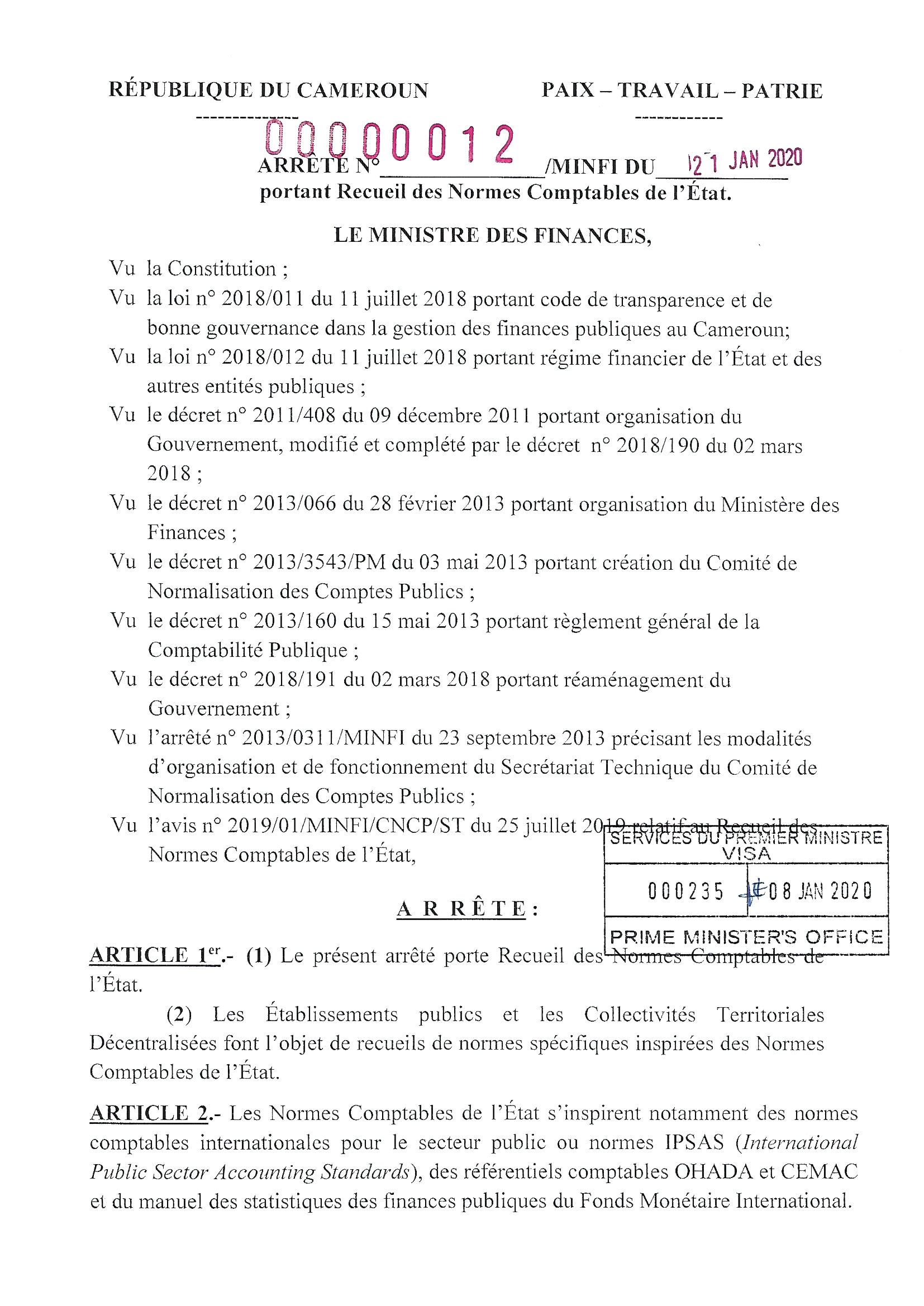 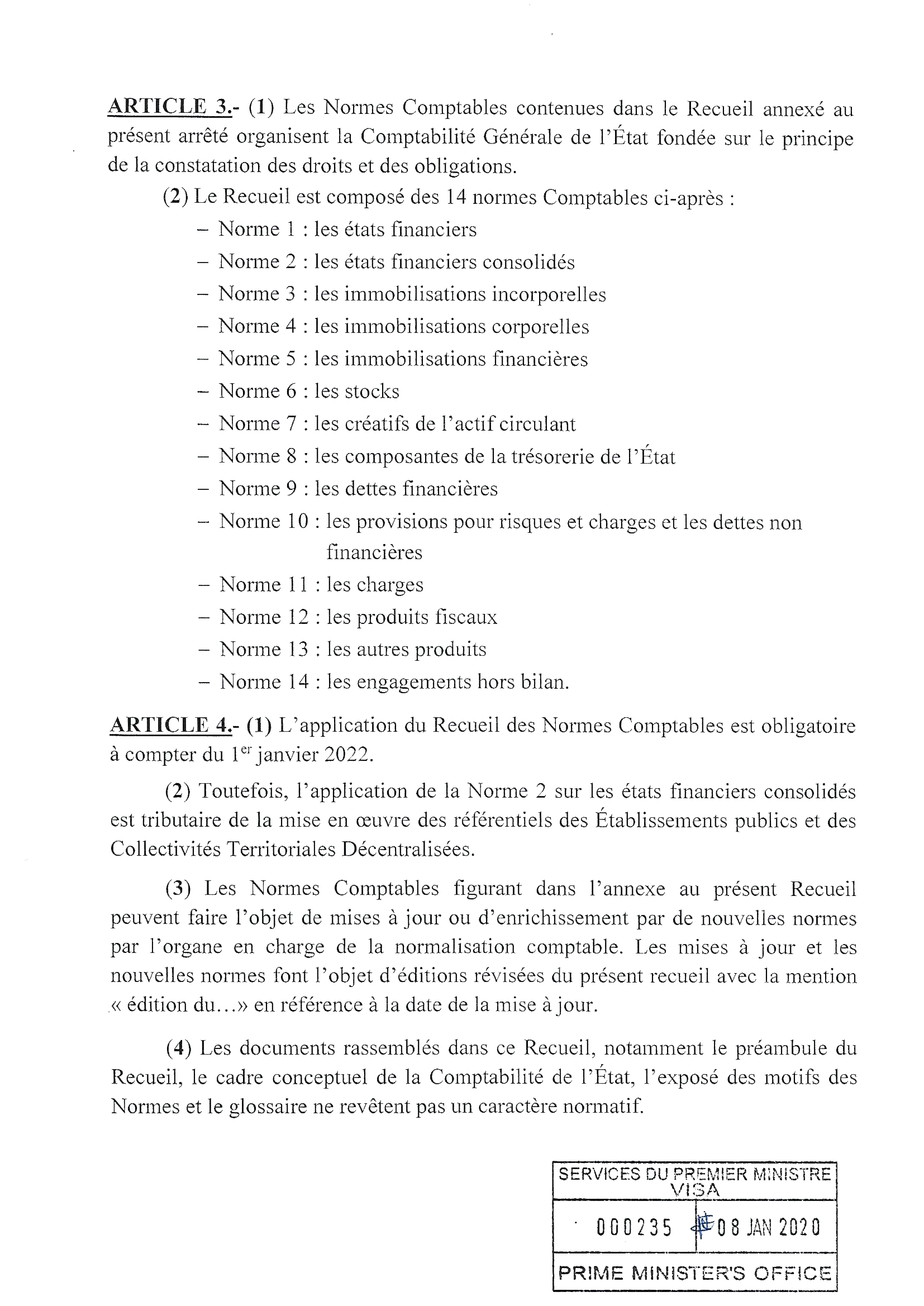 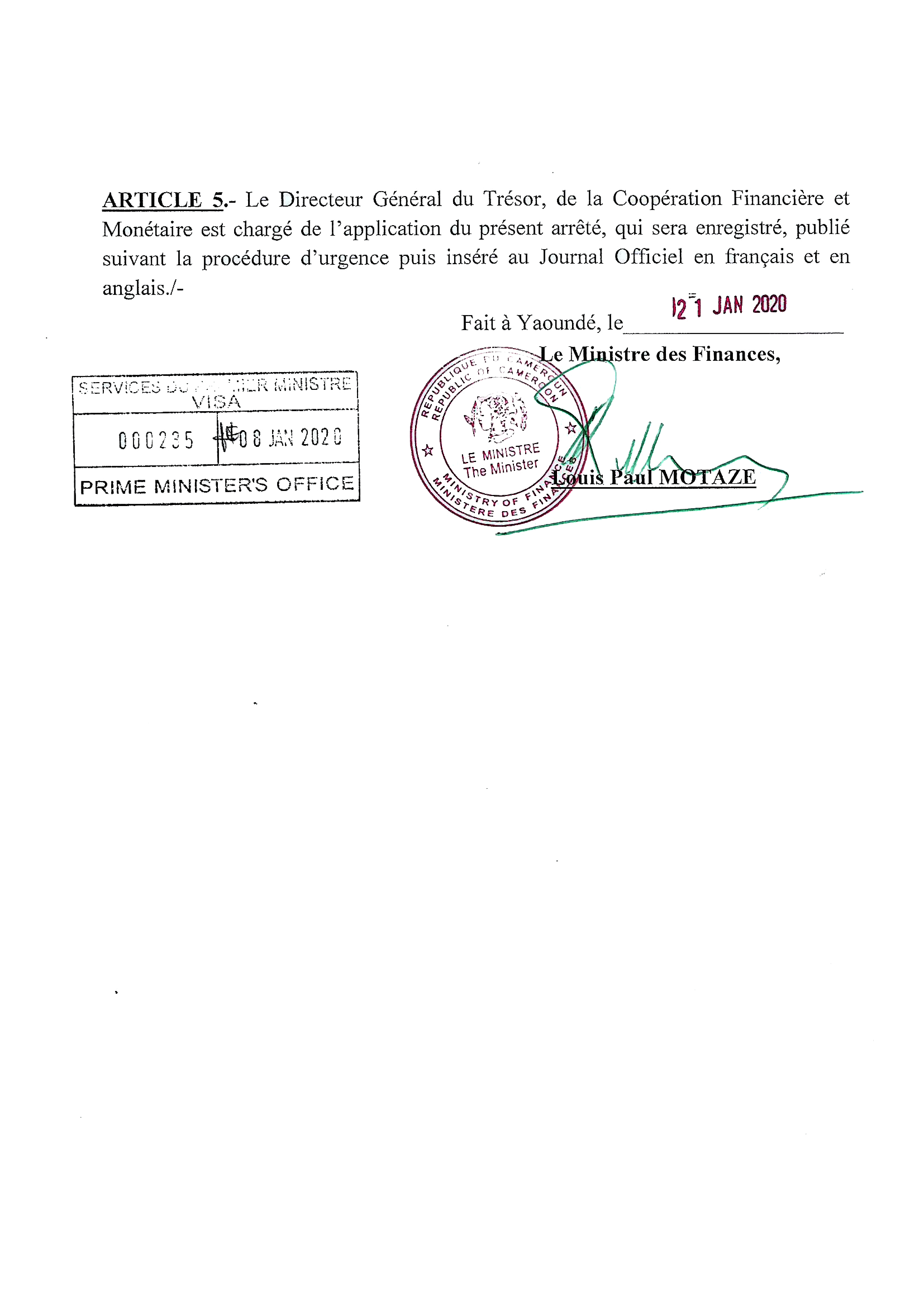 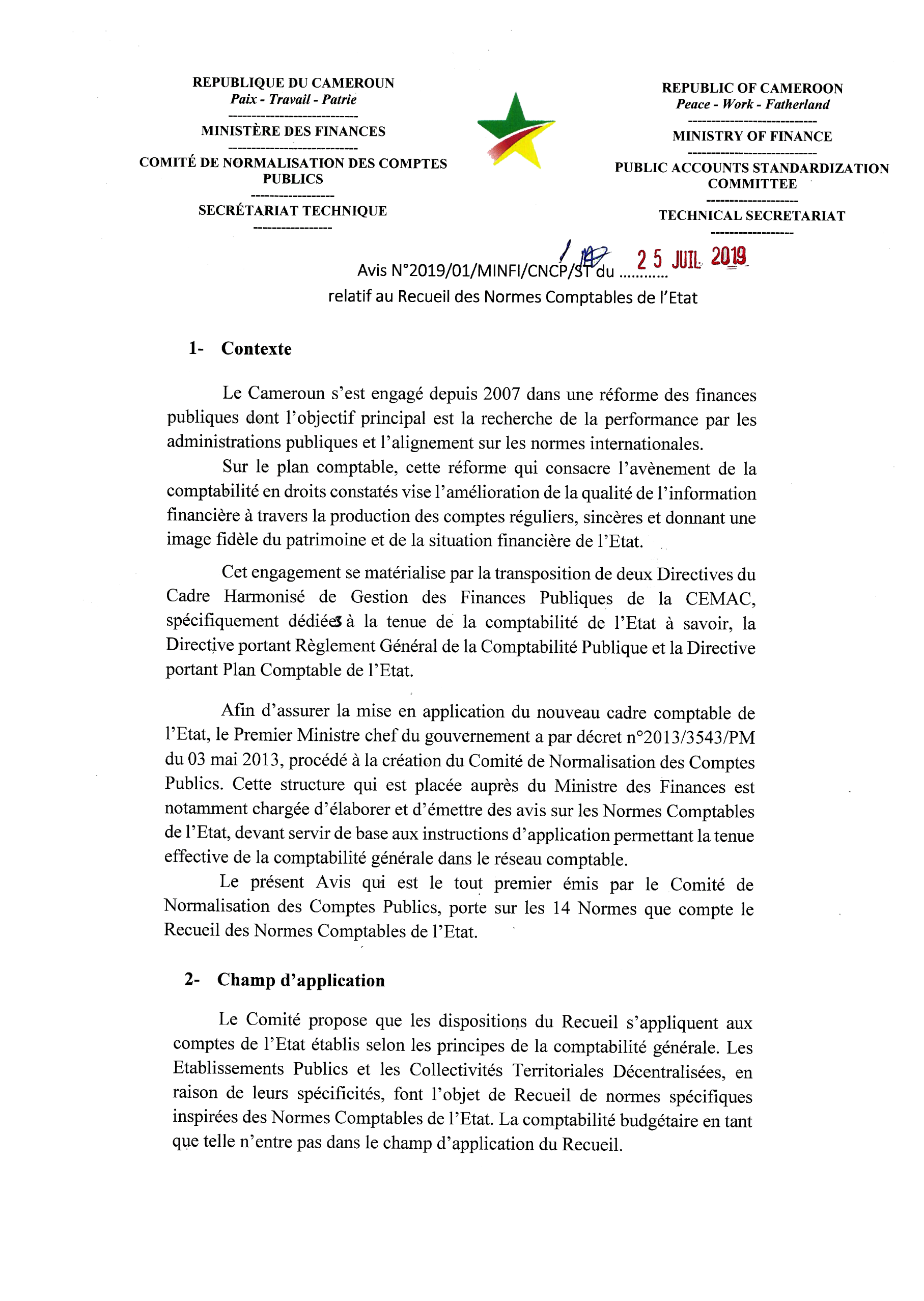 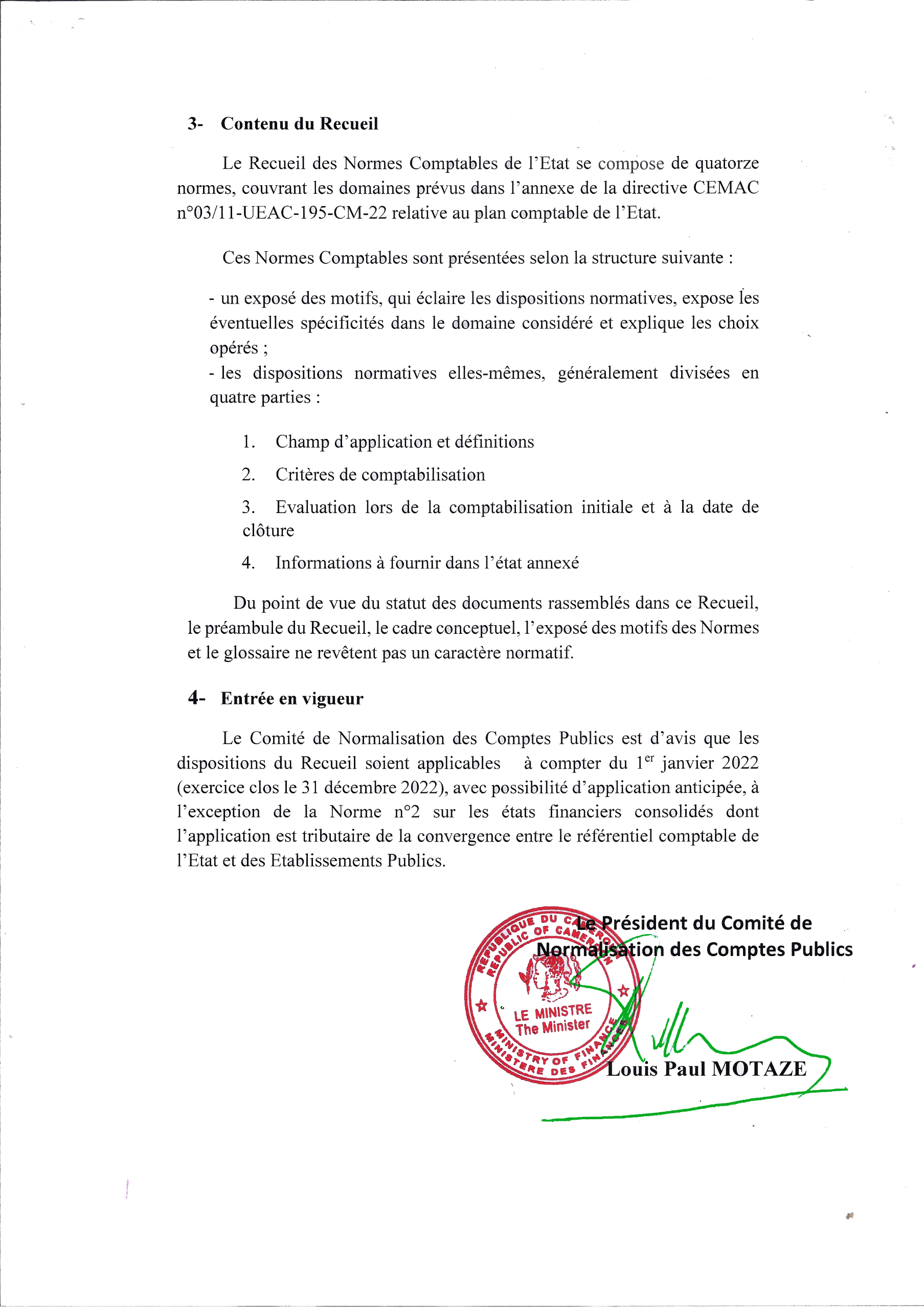 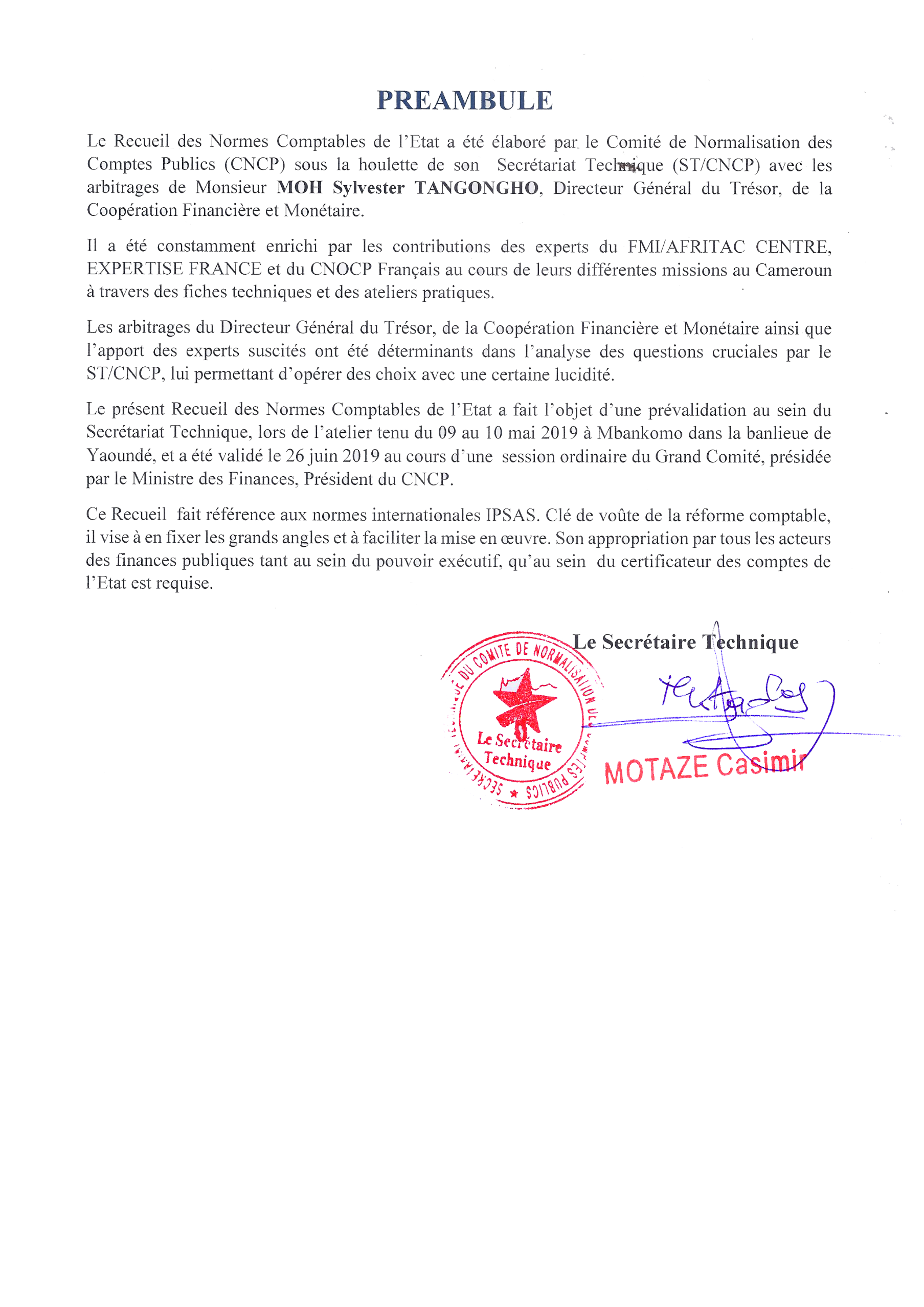 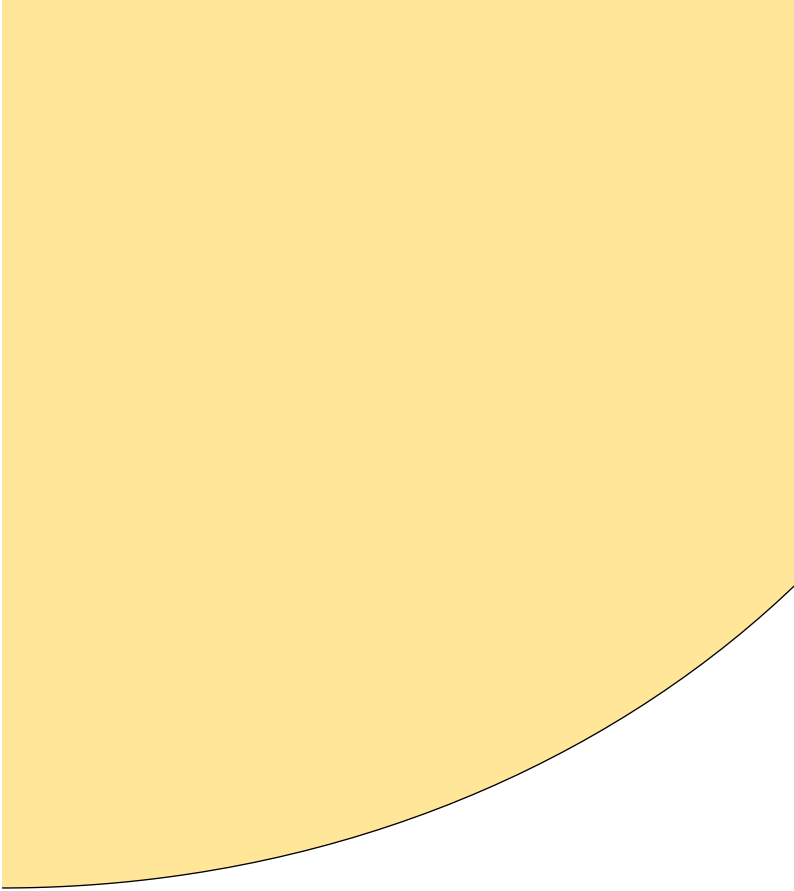 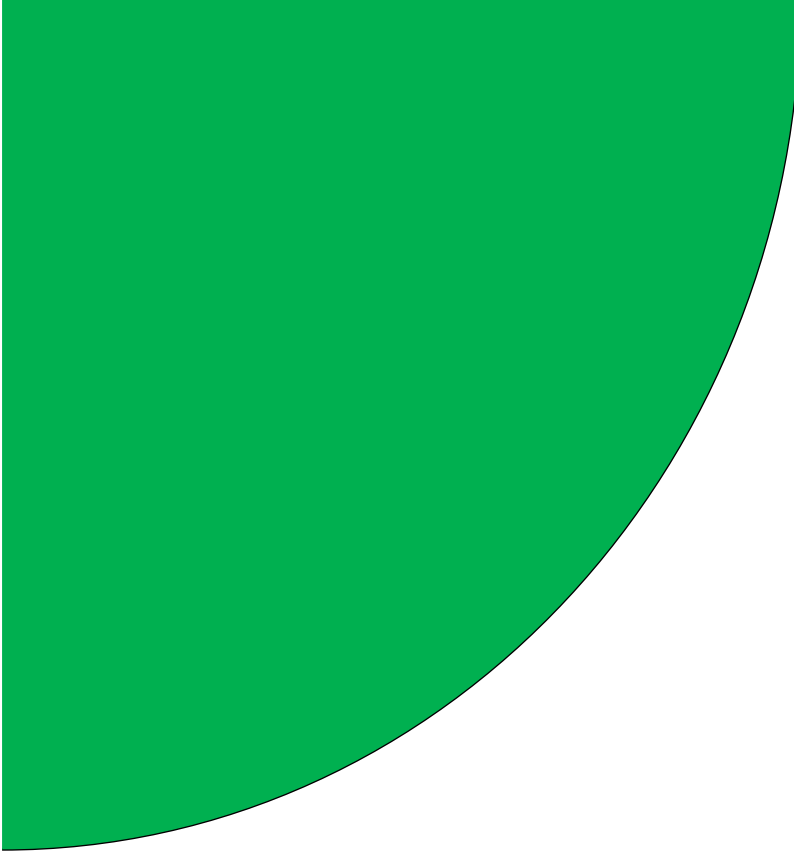 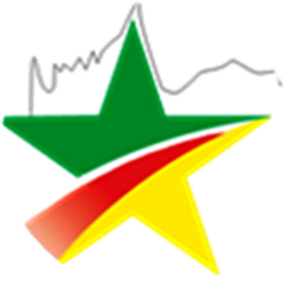 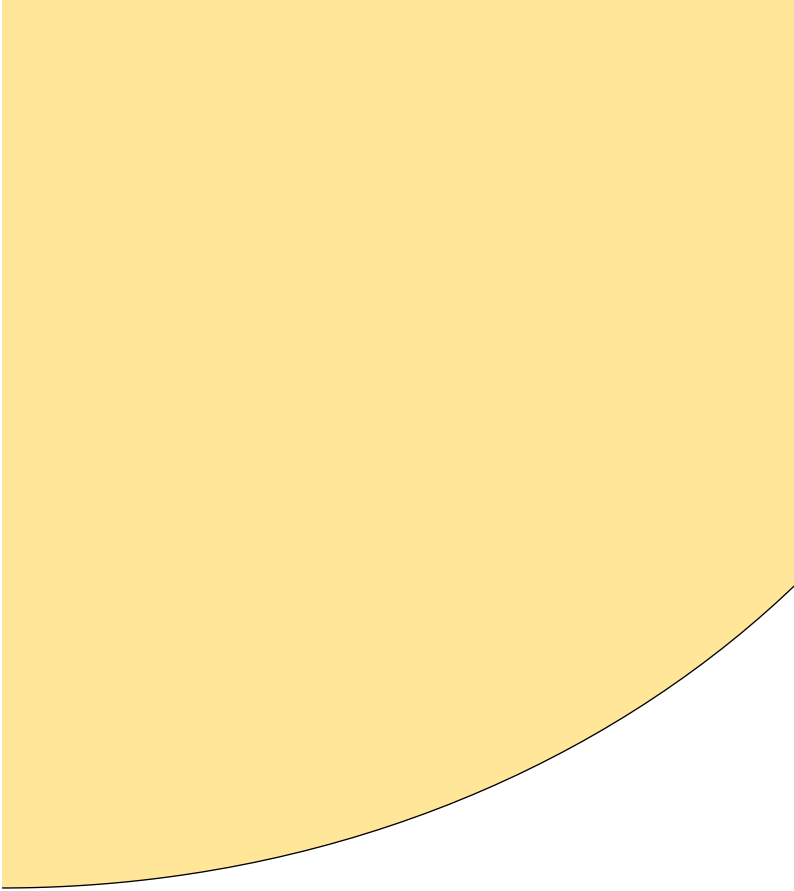 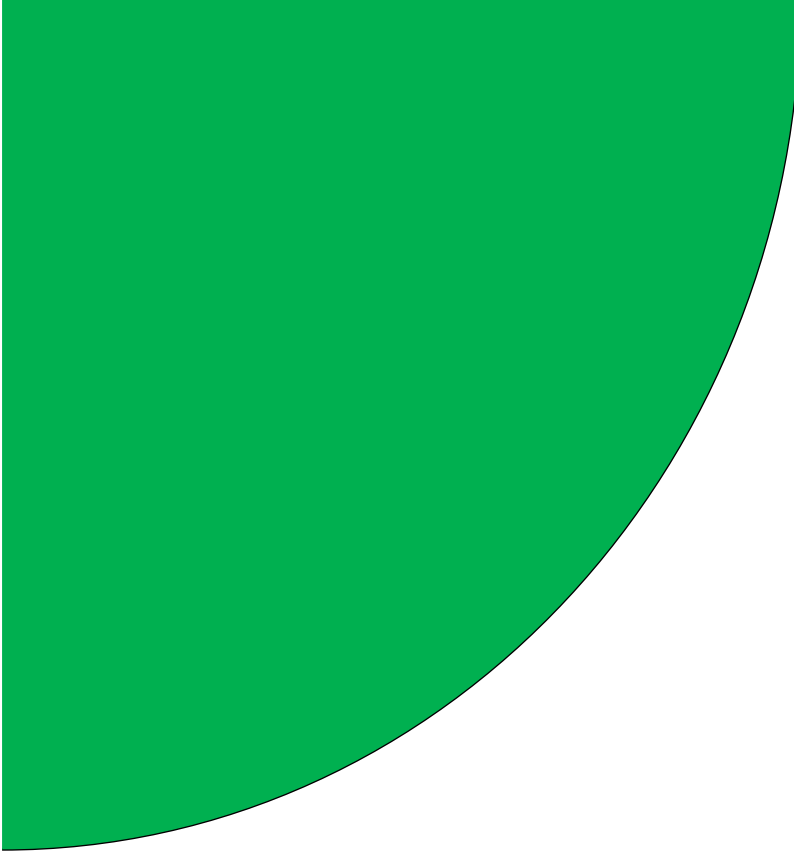 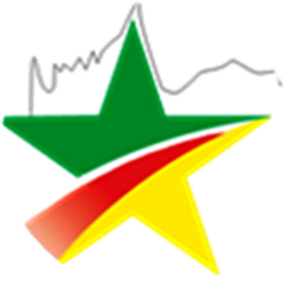 SOMMAIRELes objectifs du cadre conceptuel, besoins et destinataires de la comptabilité de l’Etat Les caractéristiques de l’information financièreLes spécificités de l’EtatLes concepts fondamentaux de la comptabilité de l’EtatIV.1 Les  principes comptablesIV.2  Le périmètre et le  champ de la comptabilité et du patrimoineIV.3  Les règles de comptabilisationIV.4  Les règles d’évaluationLe présent cadre conceptuel constitue la structure de référence qui sert de guide à l’élaboration des Normes Comptables. Il présente et explicite les considérations liées à l’importance et à la spécificité de certaines opérations de l’Etat qui nécessitent un éclairage sur la portée, les objectifs et les nuances à apporter dans la comptabilité de l’Etat. Il est organisé autour des points suivants : objectifs du cadre conceptuel, besoins et destinataires de la comptabilité de l’Etat ;caractéristiques de l’information financière ;spécificités de l’Etat ;concepts fondamentaux de la comptabilité de l’Etat. Les objectifs du cadre conceptuel, besoins et destinataires de la comptabilité de l’Etat Aux termes de l’article 73 (1) de la loi n° 2018/ 012 du 11 juillet 2018 portant Régime Financier de l’Etat et des autres Entités Publiques, « l’Etat tient une comptabilité budgétaire destinée à vérifier le respect par le Gouvernement de l’autorisation parlementaire et une comptabilité générale destinée à mesurer l’évolution du patrimoine de l’Etat ». Le présent Recueil de Normes s’applique à la comptabilité générale de l’Etat.  L’article  75 (1) de la même loi précise que cette comptabilité est fondée sur le principe de la constatation des droits et des obligations. Les opérations doivent être prises en compte au titre de l’exercice auquel elles se rattachent, indépendamment de leur date de paiement ou d’encaissement. Ce principe se retrouve également dans les textes qui régissent la comptabilité d’entreprise.L’article 75 (2) de la loi susvisée, dispose que les règles comptables de l’Etat ne se distinguent de celles applicables aux entreprises qu’en raison des spécificités de l’action de l’Etat.L’ensemble des règles et normes permettant d’appliquer la comptabilité d’exercice à l’Etat doit donc être construit en référence avec les dispositions applicables aux entreprises. Il est ainsi nécessaire de déterminer les règles de la comptabilité d’entreprise qui sont transposables directement, celles qui doivent être adaptées pour tenir compte de certaines particularités, et enfin celles qui doivent être créées pour comptabiliser des opérations pour lesquelles il n’existe pas de règles dans les référentiels comptables applicables aux entreprises.Les objectifs assignés au cadre conceptuel visent à: présenter les hypothèses sous-jacentes aux Normes Comptables applicables à l’Etat ;définir les principaux concepts qui découlent de ces hypothèses ;préciser la portée et les limites des informations financières fournies par la comptabilité.Le cadre conceptuel est destiné à fournir des éléments de compréhension et d’interprétation des règles. Il s’adresse à leurs auteurs, aux comptables chargés de tenir et d’établir les comptes, aux auditeurs chargés de les certifier et aux utilisateurs de l’information financière produite.Il est conçu par référence aux Normes Comptables internationales du secteur public (IPSAS), des Directives CEMAC du cadre harmonisé des finances publiques, et du plan comptable OHADA. Les spécificités de l’EtatDans les référentiels applicables aux entreprises, l’objectif principal assigné aux états financiers est de donner une image fidèle du patrimoine, de la situation financière, ainsi que du résultat de l’entreprise. Le contenu de ces concepts, utilisés dans les textes relatifs aux entreprises doit être précisé dans le cas de l’Etat. Le patrimoine est généralement défini comme l’ensemble des droits et obligations relatifs à une personne.La situation financière est la traduction financière et comptable de la notion de patrimoine.Pour donner une image fidèle du patrimoine et de la situation financière, il convient de définir le périmètre de ces droits et obligations, de les identifier, de les évaluer et de les comptabiliser selon la nomenclature des passifs et des actifs.Dans le cas de l’Etat, ces opérations doivent prendre en compte les spécificités suivantes :il n’existe pas de capital initial ;l’évaluation des actifs à longue durée de vie pose des problèmes spécifiques ;la notion d’actif telle que retenue pour l’entreprise, ne rend pas parfaitement compte de la situation de l’Etat compte tenu des pouvoirs relatifs à l’exercice de la souveraineté.La mise en relation de l’actif et du passif de l’Etat, indispensable à la cohérence temporelle et à l’exactitude des enregistrements comptables, comme à l’analyse de sa situation financière, si elle doit être effectuée conformément aux grands principes, ne saurait donner lieu à une interprétation identique à celle de l’entreprise.Pour marquer cette différence, les états financiers retiennent une présentation bilancielle sous forme de tableau de situation nette.Enfin le rôle « d’assureur en dernier recours » que l’Etat est amené à jouer, rend également nécessaire de délimiter les types d’engagements qui doivent être portés dans l’état annexé.Les concepts fondamentaux de la comptabilité de l’EtatPrincipes comptables        La comptabilité de l’Etat respecte les principes suivants :Principe de régularité Ce principe énonce que la comptabilité est conforme aux normes, règles et procédures comptables en vigueur.Principe de sincérité La sincérité est l’application de bonne foi des règles et procédures comptables en fonction de la connaissance que les producteurs des comptes ont de la réalité et de la nature des opérations et évènements enregistrés.Principe de l’image fidèle L’image fidèle n’est pas définie de manière directe. Néanmoins, on considère qu’une information présente une image fidèle des opérations et autres évènements quand elle en donne à l’utilisateur des comptes la meilleure représentation possible. Les textes indiquent que lorsque l’application d’une prescription comptable ne suffit pas à donner une image fidèle, des informations complémentaires doivent être fournies dans l’état annexé. principe de spécialisation des exercices Ce principe est lié au concept même de l’exercice comptable qui est normalement annuel. Le principe de spécialisation vise à rattacher à chaque exercice les charges et les produits qui le concernent effectivement et ceux-là seulement.principe de continuité d’exploitation Selon ce principe, l’État continuera d’exercer ses activités dans un avenir prévisible. Toutes les évaluations des éléments du patrimoine sont liées à l’hypothèse de continuité d’exploitation.principe de permanence des méthodes La cohérence des informations comptables au cours des périodes successives implique la permanence des règles et des procédures comptables.Elle est nécessaire à l’établissement de comparaisons entre exercices, de mesures d’évolution tendancielle, comme aux analyses de performance. Les modifications de conventions et de méthodes comptables ne doivent intervenir que si elles contribuent à une présentation plus fidèle des états financiers. Toute modification ayant une incidence importante sur le résultat doit être explicitée dans l’état annexé. principe de bonne information L’information fournie dans les états financiers doit être intelligible, pertinente et fiable de manière à permettre l’obtention d’une information claire et exhaustive.Au-delà de cette énumération et a priori, l’ensemble des principes comptables généralement admis s’applique à l’État. La liste des principes retenus ci-dessus n’est pas nécessairement exhaustive. Elle comprend ceux qui paraissent communs à l’ensemble des référentiels applicables aux entreprises. L’absence de mention d’un principe ne signifie pas qu’il est considéré comme non applicable à l’Etat.Périmètre et champ de la comptabilité et du patrimoineLa définition du périmètre comptable implique la détermination d’un ensemble de droits et obligations en référence à une personnalité juridique. Ce périmètre rassemble tous les services ou institutions d’Etat non dotés de la personnalité juridique et dont les moyens de fonctionnement sont autorisés par la Loi de Finances. La comptabilité générale s’applique à cet ensemble. Il n’est donc pas prévu des comptes pour des parties de cet ensemble, même si des éléments de situation comptable peuvent être fournis comme par exemple des situations de charges par ministères.Les principaux postes permettant de décrire cette comptabilité patrimoniale sont :Actif Un actif est un élément du patrimoine ayant une valeur économique positive pour l’Etat, c’est-à-dire une ressource contrôlée et dont il attend :des avantages économiques futurs, sous forme de flux de trésorerie issus de l’utilisation de l’actif et bénéficiant à l’Etat ;ou un potentiel de services attendus de l’utilisation de l’actif et profitant à l’Etat ou à des tiers, conformément à sa mission ou à son objet.PassifUn passif est constitué par une obligation à l’égard d’un tiers, existante à la date de clôture, dont il est probable ou certain, à la date d’arrêté des comptes, qu’elle entraînera une sortie de ressources au bénéfice de ce tiers sans contrepartie attendue de celui-ci après la date de clôture.ChargesUne charge est une diminution d’actif ou une augmentation de passif non compensée dans une relation de cause à effet par l’entrée d’une nouvelle valeur à l’actif ou une diminution du passif. Une charge correspond soit à une consommation de ressources entrant dans la production d’un bien ou d’un service, soit à une obligation de versement à un tiers, définitive et sans contrepartie directe dans les comptes.ProduitUn produit est une augmentation d’actif ou une diminution de passif non compensée dans une relation de cause à effet par la sortie d’une valeur à l’actif ou une augmentation du passif. Pour l’Etat, il est fait distinction entre les produits fiscaux et les autres produits.Les produits fiscaux sont constitués des impôts et taxes perçus en raison de l’exercice de la souveraineté de l’Etat. Les autres produits concernent les produits de fonctionnement, les produits d’intervention et les produits financiers. Les règles de comptabilisationLes règles de comptabilisation déterminent les modalités d’inscription dans les états financiers des opérations et événements affectant la situation nette. Ces modalités indiquent le fait générateur de l’inscription ainsi que son classement dans les différentes catégories de la nomenclature comptable. Règles de comptabilisation des actifs Les actifs sont comptabilisés dans les états financiers de l’exercice au cours duquel le contrôle des avantages économiques futurs ou le potentiel de services futurs est acquis à l’État. Le contrôle est en général fondé sur un droit (droit de propriété ou droit d’usage). Le droit de propriété est cependant insuffisant pour établir le contrôle. Ainsi, les biens dont l’État est propriétaire mais dont il a transféré le contrôle effectif à des entités distinctes, ne sont pas comptabilisés dans ses états financiers. De manière symétrique, les biens utilisés de manière durable par l’État, sans que ce dernier en soit le propriétaire, sont inscrits dans ses états financiers dès lors qu’il en a le contrôle. Le contrôle s’apprécie alors en fonction des conditions d’utilisation du bien : pouvoir de décision sur l’utilisation, responsabilités, charges et risques liés à ce pouvoir.Les actifs comprennent les actifs immobilisés et les actifs circulants. Les actifs immobilisés comprennent les immobilisations incorporelles, corporelles et financières, ainsi que les créances rattachées. Les actifs circulants comprennent les stocks, les créances de l’actif circulant et la trésorerie. Règles de comptabilisation des passifs Des passifs sont comptabilisés lorsque les trois conditions cumulatives suivantes sont remplies : il existe une obligation de l’État vis-à-vis de tiers se rattachant à l’exercice clos ou à un exercice antérieur ; il est certain ou probable qu’une sortie de ressources sera nécessaire à l’extinction de l’obligation vis-à-vis du tiers ; le montant de l’obligation peut être estimé de manière fiable. L’existence de l’obligation s’apprécie au regard des dispositions prévues par les Normes Comptables. Dans certains cas, elle peut découler de l’existence d’un contrôle de fait sur un actif dès lors qu’il est certain ou probable que ce contrôle entraînera des sorties de ressources au bénéfice du propriétaire de l’actif. Dans ce dernier cas, l’existence d’une obligation doit être considérée comme un élément nécessaire permettant d’établir l’existence du contrôle. Les passifs comprennent les passifs non financiers et les passifs financiers. Les passifs non financiers sont composés des dettes non financières, des provisions pour risques et charges et des autres passifs. Les passifs financiers sont composés des dettes financières et des instruments financiers à terme. Règles de comptabilisation des produits Les produits sont comptabilisés dans les états financiers de l’exercice au cours duquel ils sont acquis. Le cadre retient les produits fiscaux et les autres produits.Les produits fiscaux sont constitués des impôts et taxes perçus en raison de l’exercice de la souveraineté de l’Etat. Les autres produits quant à eux correspondent à des opérations ayant une contrepartie directe d’une valeur équivalente pour le tiers. Les autres produits sont classés en trois grandes catégories à savoir, les produits de fonctionnement, les produits d’intervention et les produits financiers.Règles de comptabilisation des charges Les charges sont comptabilisées dans les états financiers de l’exercice au cours duquel elles ont été consommées.Pour les charges le critère de rattachement à l’exercice est de manière générale la liquidation. Les charges sont comptabilisées et présentées dans les états financiers en distinguant leur nature économique, cette présentation étant complétée par des ventilations suivant les missions et les programmes.4. Les  règles d’évaluationLa détermination des valeurs d’entrée est fondée comme pour les entreprises, sur le coût d’acquisition. Des exceptions ont été apportées pour tenir compte de certaines spécificités, pour un certain nombre de biens dont on ne dispose pas d’un coût d’acquisition pertinent soit parce qu’il n’est pas connu, soit parce qu’il n’est pas significatif car trop ancien. Des règles alternatives d’évaluation sont alors déterminées par les normes. Il peut s’agir d’évaluation à la valeur vénale, voire dans certains cas à une valeur forfaitaire ou symbolique. SOMMAIREEXPOSE DES MOTIFS DISPOSITIONS NORMATIVES II.1 Le bilan de l’Etat : le tableau de la situation nette (tableau 1)II.2 Le compte de résultat de l’État (tableau 2)II.3 Le tableau des flux de trésorerie (tableau 3)II.4 L’état annexéa) Les principes d’établissement de l’état annexéb) Le contenu de l’état annexé.NORME 1LES ETATS FINANCIERSI. EXPOSE DES MOTIFSLa comptabilité générale de l’Etat est sanctionnée par la production du compte général de l’Etat qui se compose de la balance générale des comptes et des états financiers.Les états financiers, objets de la présente norme, sont une représentation financière structurée des événements affectant l’Etat, et des transactions réalisées par celui-ci. A ce titre, ils sont une des principales sources d’information chiffrée sur la situation financière de l’État. Les états financiers permettent par ailleurs, d’apprécier et d’analyser l’évolution de celle-ci dans l’espace et dans le temps et de mesurer les coûts.La finalité de la normalisation des états financiers est  de produire ces informations dans un format qui facilite l’analyse au plan interne et la conformité avec les exigences de la surveillance multilatérale au plan externe.  II. DISPOSITIONS NORMATIVESLes états financiers comprennent :le bilan ou tableau de la situation nette ;le compte de résultat présenté en deux parties ;le tableau des flux de trésorerie ;l’état annexé.Les états financiers permettent une comparaison sur deux exercices.1. Le bilan de l’Etat : le tableau de la situation nette (tableau 1)Confectionné en fin d’exercice et présenté sous la forme d’un tableau à une entrée, le bilan de l’Etat ou tableau de la situation nette récapitule les éléments de l’actif et du passif préalablement identifiés et comptabilisés.Le tableau de la situation nette comprend :l’actif, qui recense les éléments du patrimoine ayant une valeur économique positive pour l’État. Il se compose principalement des actifs immobilisés, des actifs circulants hors trésorerie, de la trésorerie - actif et des comptes de régularisation - actif ;le passif, qui est constitué des obligations à l’égard de tiers qui existent à la date de clôture et dont il est probable ou certain, à la date d’arrêté des comptes, qu’elles entraîneront une sortie de ressources au bénéfice de tiers sans contrepartie attendue de leur part après la date de clôture. Le passif comprend les dettes financières, les provisions (pour risques et charges), les dettes non financières (hors trésorerie), la trésorerie – passif, et les comptes de régularisation - passif.Le tableau de la situation nette présente deux particularités :le poste de trésorerie est classé en trésorerie – actif et trésorerie – passif ;La trésorerie – actif est constituée par les titres de placement, les valeurs à l’encaissement, les disponibilités figurant aux comptes de la classe 5 (caisse, banque, CCP) et qui permettent à l’Etat de faire des décaissements au moment voulu.La trésorerie – passif est égale aux dépôts des correspondants du Trésor (EP CTD, dépôts divers) et aux titres émis à court terme et des avances reçues de la banque centrale le cas échéant.La situation nette n’a pas la même signification que dans les entreprises privées puisque l’Etat ne possède ni capital social ni d’équivalent. Elle se calcule par différence entre l’actif et le passif.2. Le compte de résultat de l’État (tableau 2)Le compte de résultat, qui regroupe la totalité des charges et des produits d’un exercice comptable, fait apparaître les produits et les charges par nature. Les produits distinguent les produits fiscaux des autres produits, dont les produits pétroliers. Les charges sont classées selon qu’elles concernent le fonctionnement, les interventions ou les opérations financières.Les dotations aux amortissements, aux dépréciations et aux provisions sont imputées aux charges correspondantes. La différence entre les produits et les charges permet de déterminer le résultat de l’exercice.En vue du respect de ces dispositions, le compte de résultat est présenté en trois tableaux : le tableau des produits, qui regroupe les produits fiscaux qui relèvent du pouvoir régalien de lever des impôts et les autres produits généralement liés à des prestations fournies par l’Etat ; le tableau des charges qui distingue les charges de fonctionnement, les charges d’intervention et les charges financières ; le tableau qui permet d’établir le résultat de l’exercice.  3. Le tableau des flux de trésorerie (tableau 3)Le tableau des flux de trésorerie permet aux utilisateurs d’établir comment l’Etat a généré la trésorerie nécessaire au financement de ses activités courantes, mais aussi de ses investissements. De ce fait, il traduit notamment le recours aux financements extérieurs (emprunts). La variation de trésorerie de l’exercice calculée selon les différents flux ci-après correspond à la variation des soldes de comptes de disponibilités de la classe 5 au début de l’exercice et le solde des mêmes comptes à la fin de l’exercice.Le tableau des flux de trésorerie retient les notions d’encaissements et de décaissements, ce qui le distingue notamment du compte de résultat qui traduit les produits et les charges.Le tableau des flux de trésorerie présente, pour la période, les entrées et les sorties de ces éléments, classées par catégorie :les flux de trésorerie liés à l’activité, qui correspondent aux encaissements et décaissements relatifs aux opérations courantes de l’Etat (fonctionnement et intervention, à l’exception des activités d’investissement).S’y ajoutent les autres encaissements et décaissements qu’il est possible de rattacher à l’activité tels que les flux de trésorerie correspondant aux charges et produits financiers ;les flux de trésorerie liés aux opérations d’investissement, qui correspondent aux décaissements et encaissements liés aux opérations d’acquisitions et de cessions des immobilisations ;les flux de trésorerie liés aux opérations de financement, qui correspondent aux encaissements et décaissements relatifs aux opérations de financement (emprunts) de l’Etat.La présente norme classe les flux de trésorerie provenant des dons, des intérêts et dividendes reçus ou des intérêts versés dans les flux de trésorerie liés à l’activité. Les flux de trésorerie liés à l’activité et les flux de trésorerie liés aux opérations d’investissement correspondent aux opérations budgétaires. Ils permettent en conséquence de faire un rapprochement entre la comptabilité générale et la comptabilité budgétaire. Les flux de trésorerie liés aux opérations de financement correspondent aux opérations de trésorerie (emprunts prêts et avance).In fine, les flux qui n’ont pu être affectés dans une des trois catégories sont portés dans la rubrique « flux de trésorerie nets non ventilés ». En tout état de cause, ils ne devraient être que résiduels.4. L’état annexéL’état annexé fait partie intégrante des états financiers.Il fournit l’ensemble des informations utiles à la compréhension et à l’interprétation des données des principaux documents de synthèse.La présente norme précise les principes d’établissement de l’état annexé et définit son contenu. La présentation de l’état annexé s’inspire de celle des entreprises. Sur chaque document de synthèse, les données susceptibles de faire l’objet d’une information dans l’état annexé doivent être numérotées pour faciliter le renvoi aux commentaires et tableaux correspondants.Par ailleurs, la coexistence d’une comptabilité budgétaire et d’une comptabilité d’exercice conduit à identifier dans l’état annexé les écarts entre la comptabilité budgétaire et la comptabilité d’exercice par le biais de tableaux de passage.Les principes d’établissement de l’état annexéLes informations fournies dans l’état annexé doivent :contribuer à donner une image fidèle du patrimoine, de la situation financière et du résultat de l’Etat en détaillant certains renseignements permettant d’expliquer ou de préciser le contenu de certains postes des documents de synthèse ;produire toutes les informations significatives susceptibles d’influencer le jugement des utilisateurs. A cette fin, la notion de seuil de signification d’une information peut être un élément déterminant dans le choix des informations à communiquer. Ce seuil dépend essentiellement de l’importance relative de l’information pour les utilisateurs des états financiers. Est ainsi considérée comme significative, toute information dont la non-publication serait susceptible de modifier le jugement des utilisateurs sur la situation patrimoniale et financière de l’Etat.Le contenu de l’état annexéL’état annexé fait l’objet d’une présentation organisée et systématique regroupant des informations chiffrées ou non.Il doit notamment présenter :les faits marquants de l’exerciceles règles et méthodes comptables et d’évaluation comptables ainsi que les changements de méthode d’évaluation et de présentation des comptes (bilan, compte de résultat et tableau des flux de trésorerie) ;les informations détaillant les montants qui apparaissent dans le tableau de la situation nette, dans le tableau des produits, charges et résultat de l’exercice et dans le tableau des flux de trésorerie. Ces précisions concernent notamment :une synthèse des principales variations des éléments de l’actif et du passif, et du compte de résultat pendant l’exercice considéré ;des tableaux synthétiques permettant de détailler certains postes caractéristiques (par exemples : immobilisations, amortissements, endettement) ;les informations relatives à l’évolution des effectifs par ministère et de la masse salariale ;les informations relatives au calcul des provisions pour risques et charges, leur répartition par catégorie et leurs échéances prévisionnelles, etc ;les informations qui ne figurent pas dans les autres documents de synthèse mais qui doivent néanmoins être portées sur l’état annexé tels que :le détail de l'utilisation des comptes spéciaux au cours des deux années précédentes, pour l'année en cours ;le détail des concours financiers de l’Etat aux collectivités territoriales décentralisées, aux établissements publics et aux entreprises ;les engagements hors bilan (engagements, octroi de garanties, contrats de partenariats publics privés…) ;la situation des projets financés par des partenaires extérieurs ;la situation chiffrée des exonérations fiscales ou douanières ;le tableau de passage entre la comptabilité d’exercice et la comptabilité budgétaire.Tableau 1 - Bilan ou tableau de la situation netteCes comptes doivent normalement être soldés         Tableau 2 – Compte de résultatTableau 3 – Tableau des flux de trésorerie Exercice N-1SOMMAIREEXPOSE DES MOTIFS I.1 L’objet des états financiers consolidésI.2 Les conditions de consolidationI.3 L’état annexéDISPOSITIONS NORMATIVES II.1 Le champ de la consolidationII.2 Les  Règles de consolidationII.3  La présentation des états financiers consolidésNORME 2LES ETATS FINANCIERS CONSOLIDÉSI. EXPOSE DES MOTIFSLes états financiers consolidés ou « comptes » consolidés, dont le bilan consolidé et le compte de résultat consolidé, sont établis comme s’il s’agissait d’une seule et même entité. La présente norme vise uniquement la consolidation des états financiers de l’Etat et ses établissements publics. Elle n’intègre pas les collectivités territoriales décentralisées.L’objet des états financiers consolidésL’objet des états financiers consolidés est de présenter le patrimoine, la situation financière et le compte de résultat de l’Etat et de ses établissements publics sous forme d’une entité unique.Les conditions de consolidationUn seuil de dépenses sera fixé par voie réglementaire pour la consolidation des états financiers des EP. Pour que les états financiers des deux entités soient consolidés, il faut que les comptes soient établis suivant les mêmes méthodes et arrêtés à la même date.L’état annexéL’état annexé doit fournir les éléments sur les Etablissements Publics consolidés et au besoin, les raisons pour lesquelles un EP n’a pas pu être consolidé.II. DISPOSITIONS NORMATIVES Le champ de la consolidationLes entités consolidées sont l’administration centrale étatique et les établissements publics. Les états financiers consolidés sont : le tableau de situation nette, le compte de résultat et l’état annexé. Les règles de consolidationPour établir des états financiers consolidés, il faut procéder de la manière suivante :Regrouper et additionner ligne à ligne tous les éléments semblables de l’actif (immobilisations nettes, stocks, comptes débiteurs, trésorerie), puis du passif (emprunts, fournisseurs, autres créditeurs), puis les charges par nature, puis les produits (ventes, autres produits), en prenant soin de retrancher de chaque ligne les comptes réciproques correspondant à des transactions réciproques internes comme les achats et les ventes internes, les profits sur cessions de stocks ou d’immobilisations réalisées en interne ;Éliminer la valeur comptable de la part de l’entité consolidante dans la situation nette de chacune des entités consolidées, et faire apparaître l’écart de consolidation qui en résulte, en ne conservant que la situation nette de l’administration centrale consolidante ;S’assurer qu’on a éliminé, pour chacun des postes de l’état de la situation financière, tous les soldes des opérations entre entités et les plus-values et les moins-values réalisées entre entités.Présentation des états financiers consolidésLa contexture des états financiers consolidés est la même que celle présentée dans la norme 1 sur les états financiers.L’intitulé de chaque état financier est suivi du mot « consolidé » :- tableau de situation nette consolidé au 31 décembre ;- compte de résultat consolidé au 31 décembre, etc.Le bilan fait apparaître l’écart de consolidation à l’actif ou au passif suivant que cet écart est positif ou négatif.SOMMAIREEXPOSE DES MOTIFS DISPOSITIONS NORMATIVES II.1  Définition et champ d’applicationII.2  Règles de comptabilisationII.3  EvaluationPrincipes d’évaluation lors de l’entrée dans le patrimoine de l’EtatEnregistrement de la sortie d’une immobilisation incorporelle du tableau de situation nette Évaluation ultérieureRéévaluation des immobilisations incorporellesII.4 Informations à fournir dans l’état annexéNORME 3LES IMMOBILISATIONS INCORPORELLESI. EXPOSE DES MOTIFSLes immobilisations incorporelles sont des actifs non monétaires, identifiables et sans substance physique détenus par l’État pour une durée supérieure à un an et susceptibles de lui générer des avantages économiques futurs ou un potentiel de services attendus. La comptabilisation des immobilisations incorporelles participe du souci de :connaître le niveau du patrimoine de l’État correspondant aux investissements réalisés dans ces domaines ;suivre la dépréciation de ces investissements par la répartition des charges sur la durée probable de leur utilisation grâce à un plan d’amortissement.La présentation de la norme 3 sur les immobilisations incorporelles décline respectivement les modalités de prise en compte, le champ d’application, les règles de comptabilisation, les méthodes d’évaluation et les informations à fournir dans l’état annexé.Modalités de la prise en compte des immobilisations incorporellesLes immobilisations incorporelles peuvent être acquises ou produites en interne. L’enregistrement des immobilisations incorporelles acquises est fait à partir des factures obtenues des fournisseurs.Le suivi des immobilisations incorporelles produites par l’Etat lui-même, nécessite la mise en place de mécanismes comptables permettant le transfert des dépenses initialement comptabilisées en charges à l’actif du bilan.Les normes internationales retiennent « le principe de la décomposition de chaque projet en une phase de recherche préalable et une phase de développement. La distinction entre les deux phases repose sur le fait que, lors de la phase de recherche préalable, les incertitudes sont telles qu’elles rendent impossible la création d’une immobilisation incorporelle. Seules les dépenses relatives à la réalisation de la phase de développement d’un projet peuvent donc être immobilisées. La fixation d’un seuil d’immobilisation doit permettre de ne sélectionner que les projets les plus importants ».Les immobilisations incorporelles obtenues à titre gracieux sont enregistrées à leur valeur de marché.Les effets inflationnistes observés au cours du cycle économique peuvent conduire la loi de finances à autoriser une réévaluation des immobilisations incorporelles. Dans ce cas, elle détermine les conditions de cette réévaluation. Seules les immobilisations incorporelles dont les valeurs ne sont pas exprimées en « unités monétaires du moment » peuvent faire l’objet de réévaluation, c'est-à-dire celles dont les valeurs ne traduisent pas la réalité économique et financière.La réévaluation consiste à substituer à leur valeur nette comptable leur valeur réévaluée.II. DISPOSITIONS NORMATIVESDéfinition et champ d’applicationLes immobilisations incorporelles sont des actifs non monétaires, identifiables et sans substance physique détenus par l’État pour une durée supérieure à un an et susceptibles de lui générer des avantages économiques futurs ou un potentiel de services attendus. Les éléments incorporels auxquels s’applique la présente norme sont :Les frais de recherche et de développement ;Les brevets, marques de fabrique, droits d’auteur ;Les conceptions de systèmes d’organisation- progiciels ;Les droits d’exploitation - fonds de commerce ;Les autres immobilisations incorporelles.Règles de comptabilisationUne dépense est comptabilisée en immobilisation incorporelle si :La durée probable d’utilisation est supérieure à un an ;Le coût ou la valeur peut être évalué de façon fiable ;La valeur de la dépense est supérieure au seuil d’immobilisation ; La date de sa livraison ou la date du transfert à l’État des droits qui lui sont rattachés, est connue. Cette date est établie à partir des bordereaux de livraison, des décisions, des contrats ou des conventions de transfert etc.N.B. : les dépenses ultérieures relatives à la réhabilitation d’une immobilisation incorporelle sont comptabilisées en charges sauf si elles concourent substantiellement à l’amélioration des performances (durée de vie ou capacité productive) des immobilisations déjà comptabilisées.EvaluationPrincipes d’évaluation lors de l’entrée dans le patrimoine de l’EtatL’évaluation lors du bilan d’ouvertureA l’occasion de l’établissement du premier bilan d’ouverture, le principe général d’évaluation est celui du coût historique, s’il est connu. Si celui-ci n’est pas connu, l’évaluation se fait à dire d’experts.L’évaluation initiale, en dehors du bilan d’ouvertureLes immobilisations incorporelles sont valorisées à leur entrée dans le patrimoine de l’État :A leur coût d’acquisition pour celles qui sont acquises à titre onéreux : Ce coût est constitué du prix d’achat de l’immobilisation toutes taxes comprises et des frais directement attribuables.A leur coût de production pour celles qui sont générées en interne par les services de l’État ; A leur valeur de marché pour celles qui sont acquises à titre gratuit.Chaque projet de création d’une immobilisation incorporelle en interne est décomposé entre une phase de recherche préalable et une phase de développement. La distinction entre les deux premières phases repose sur le fait que, lors de la phase de recherche préalable, les incertitudes sont telles qu’elles rendent prématurée la création d’une immobilisation incorporelle. Seules les dépenses relatives à la réalisation de la phase de développement d’un projet peuvent donc être immobilisées. Dans le cas général, les dépenses encourues au cours de la phase de recherche préalable sont comptabilisées en charge.Les dépenses encourues au cours de la phase de développement d’un projet ne sont immobilisées que si leur valeur totale est supérieure au seuil requis des immobilisations. A la clôture de l’exercice, le coût de production des immobilisations incorporelles dont le processus de production n’est pas encore achevé, est enregistré au compte « d’immobilisations incorporelles en cours ». Ce coût de production est constitué des dépenses engagées telles que les dépenses de personnel, de laboratoire, des ateliers d’essai, etc.Dès l’achèvement de la production, le compte « d’immobilisations incorporelles en cours » est soldé au profit du compte d’immobilisations incorporelles.Évaluation ultérieureLes immobilisations incorporelles, qu’elles soient amortissables ou non, peuvent perdre significativement de la valeur du fait d’une altération ou de l’évolution technologique. A chaque clôture de l’exercice, il y a lieu d’apprécier s’il existe un indice quelconque montrant qu’une immobilisation incorporelle a pu perdre significativement de sa valeur. Lorsqu’il existe un indice de perte de valeur, un test de dépréciation est effectué. S’il s’agit d’une immobilisation incorporelle amortissable disposant d’un plan d’amortissement défini à sa date d’entrée, les traitements ci-après sont effectués à la clôture de l’exercice :Une dotation aux amortissements est comptabilisée en charge conformément au plan d’amortissement défini à la date d’entrée en contrepartie du compte d’amortissement ;Une perte de valeur supplémentaire observée à la date de clôture de l’exercice est comptabilisée en charge sous la forme d’une dotation aux  dépréciations en contrepartie du compte de  dépréciation ;L’amortissement d’un actif commence à sa date de mise en service. Lorsqu’il s’agit d’une immobilisation incorporelle non amortissable, une dotation pour dépréciations est constatée au compte de résultat, du montant de la perte de valeur.Réévaluation des immobilisations incorporellesLes effets inflationnistes observés au cours du cycle économique peuvent entraîner une distorsion entre les coûts historiques portés au tableau de situation nette et les valeurs actuelles des immobilisations incorporelles.L’inscription au coût historique entraîne une sous-évaluation des actifs immobilisés. Face à cette situation, la loi de finances peut autoriser une réévaluation des biens immobilisés et fixe les conditions de cette réévaluation.Trois conditions sont essentielles à la conduite d’une mission de réévaluation des actifs :La date de la réévaluation ;L’identification des actifs, objets de la réévaluation ;Les indices de la réévaluation fixés par la loi de finances.Seules les immobilisations incorporelles dont les valeurs ne sont pas exprimées en « unités monétaires du moment » c'est-à-dire celles dont les valeurs ne traduisent pas la réalité économique et financière à la date de la réévaluation, peuvent entrer dans le champ de la réévaluation. La réévaluation consiste à substituer à leur valeur nette comptable leur valeur réévaluée. Les indices de réévaluation sont les coefficients traduisant l’évolution du pouvoir d’achat de la monnaie. Ces indices sont appliqués sur les différentes valeurs comptables des éléments à réévaluer.Pour les biens amortissables, les indices s’appliquent sur la valeur du bien à l’entrée et sur les amortissements.La plus-value dégagée à l’occasion de la réévaluation est enregistrée directement au bilan.Enregistrement de la sortie d’une immobilisation incorporelle du tableau de situation nette :La cession, la donation ou la destruction sont les faits générateurs de la sortie d’une immobilisation de l’actif : En cas de cession d’une immobilisation incorporelle, la plus-value ou la moins-value, qui impacte le compte de résultat, est calculé par différence entre le produit de cession et la valeur nette comptable. En cas de donation ou de destruction, la perte éventuelle est enregistrée dans le compte de résultat.Informations à fournir dans l’état annexéLes méthodes utilisées pour évaluer les coûts de développement des projets dont la réalisation donne lieu à la comptabilisation d’une immobilisation incorporelle, doivent être produites dans l’état annexé.L’état annexé doit également fournir les informations suivantes sur les amortissements et les provisions :Au sujet des amortissements Pour chaque catégorie d’immobilisation, une information est fournie sur la durée d’amortissement, les taux et les modes d’amortissement pratiqués ainsi que la nature et l’impact des changements de méthodes intervenus en cours d’année. Au sujet des  dépréciationsPour les  dépréciations comptabilisées ou reprises au cours de l’exercice, les informations à fournir sont :Pour les dépréciations comptabilisées ou reprises au cours de l’exercice :la valeur actuelle retenue (valeur vénale ou valeur d’usage) : si la valeur vénale est retenue, la base utilisée pour déterminer ce prix ; si la valeur d’usage est retenue, les modalités de détermination de celle-ci ;les évènements et circonstances qui ont conduit à comptabiliser ou à reprendre la dépréciation.Le tableau des amortissements ou des dépréciations permet de suivre, par catégorie d’actifs, la valeur brute comptable, le cumul des amortissements, le cumul des dépréciations à l’ouverture et à la clôture de l’exercice.SOMMAIREEXPOSE DES MOTIFS DISPOSITIONS NORMATIVES II.1  Critères de comptabilisation des immobilisations corporellesII.2  Modalités de prise en compte des immobilisations corporellesII.3  Champ d’applicationII.4  Règles de comptabilisationII.5  EvaluationPrincipes d’évaluation lors de l’entrée dans le patrimoine de l’EtatEnregistrement de la sortie d’une immobilisation corporelle Évaluation lors de la clôture annuelle de l’exercice Réévaluation des immobilisations corporellesII.6 Informations à fournir dans l’état annexéNORME 4LES IMMOBILISATIONS CORPORELLESI. EXPOSE DES MOTIFSLa présente norme a pour objectif de préciser la nature des biens à inscrire en immobilisations corporelles au bilan de l’Etat, d’en définir les règles de comptabilisation et les modalités d’évaluation.II. DISPOSITIONS NORMATIVESLes immobilisations corporelles sont des actifs physiques détenus par l’État pour la production, la fourniture de biens et services, ou l’utilisation à des fins administratives et qu’il s’attend à utiliser sur une durée supérieure à un an.Les immobilisations corporelles de l’État sont de natures variées et présentent des caractéristiques différentes au regard des règles comptables qui se distinguent selon que l’actif a une durée d’utilisation limitée ou une durée de vie non déterminable.La présente norme décline respectivement les règles de comptabilisation, les modalités de prise en compte, le champ d’application, les méthodes d’évaluation des immobilisations corporelles et les informations à fournir dans l’état annexé.Critères de comptabilisation des immobilisations corporelles1.1 Principe Les immobilisations corporelles sont enregistrées si leur coût ou leur valeur peut être évalué avec une fiabilité suffisante et si leur gestion est placée sous le contrôle de l’Etat. Le corollaire de cette règle signifie que les immobilisations corporelles ne sont pas comptabilisées au patrimoine de l’État, même s’il en est propriétaire, lorsque leur gestion échappe à son contrôle. Pour l’État, le contrôle de l’immobilisation corporelle signifie qu’il a la capacité d’en tirer des avantages économiques ou un potentiel de services.  Les biens appartenant à l’État et mis à la disposition des établissements publics sans transfert de propriété sont enregistrés au bilan de ces établissements, qui maîtrisent en effet les conditions d’utilisation et bénéficient de leurs avantages économiques ou de leur potentiel de services.1.2 Contrats concourant à la réalisation d’un service public 
Les pouvoirs publics ont la possibilité de faire participer le secteur privé à la construction, au développement, au financement, à l’exploitation et à l’entretien d’équipements permettant à l’Etat de fournir un service public. Les contrats qui régissent ces opérations peuvent être qualifiés de contrats concourant à la réalisation d’un service public conclu par une entité publique avec un opérateur tiers. Il s’agit essentiellement de contrats de concession et de contrats de partenariat public-privé.S’agissant des biens objets de ces contrats, ils sont inscrits dans les comptes de l’Etat dès lors qu’ils répondent aux conditions de comptabilisation : information fiable sur le coût de l’équipement fournie par l’opérateur et contrôle par l’Etat. 
Modalités de prise en compte des immobilisations corporellesA l’occasion de l’établissement du premier bilan d’ouverture, le principe général d’évaluation est celui du coût historique, s’il est connu. Ce principe est conforme à celui fixé par les Directives de la CEMAC et l’OHADA et reste valable pour la plupart des actifs appartenant à l’État. L’ancienneté de l’État peut être un handicap à la connaissance du coût historique (encore appelé coût d’acquisition) de certains de ses actifs. Dans ce cas, la valeur vénale ou valeur de marché est celle qui est retenue.L’évaluation d’un bien dont le coût d’acquisition à l’origine n’est pas connu, même au prix du marché peut parfois être difficile. Elle reste cependant le paramètre retenu par la CEMAC et l’OHADA.Champ d’applicationLes immobilisations corporelles comprennent :les immobilisations non produites : ce sont des immobilisations qui existent sans l’effort humain, qui n’ont subi aucune transformation, construction pour être, mais qui possèdent une valeur comptable intégrable au patrimoine de l’Etat. Elles sont pour la plupart d’origine naturelle et sont susceptibles d’exploitation ou d’aménagement par l’action humaine (terrains, gisements…) ;les acquisitions, constructions et grosses réparations des immeubles ;les ouvrages et infrastructures (routes, pistes d’aérodromes…) ;les équipements des forces armées et de police ;les autres immobilisations corporelles (matériel et outillage technique, matériel de transport, mobilier, installations générales et aménagements).Règles de comptabilisationUne dépense est comptabilisée en immobilisation corporelle si :la durée probable d’utilisation est supérieure à un an ;la date de sa livraison ou la date du transfert à l’État des droits qui lui sont rattachés, est connue et ses droits constatés. Cette date est établie à partir des bordereaux de livraison, des décisions, contrats ou conventions de transfert etc ;la date de mise à disposition d’un bien à titre gratuit est connue.N.B. : les dépenses ultérieures relatives à l’entretien d’une immobilisation corporelle sont comptabilisées en charges, sauf si elles concourent à l’amélioration des performances de l’immobilisation.Les immobilisations corporelles se distinguent des charges et des stocks.Ainsi, les immobilisations corporelles sont des éléments destinés à servir de façon durable l’activité de l’Etat et qui ne sont pas consommés par leur premier usage. Toutefois, certains biens de peu de valeur peuvent être classés en charges et non en immobilisations sur la base d’un seuil préalablement déterminé. Ce seuil fixé à cinq cent mille (500 000) francs CFA peut être revu par l’autorité en charge des comptes de l’Etat.Les biens classés en stocks ne sont pas destinés à servir de façon durable l’activité de l’Etat. Ainsi, les pièces de rechange et les matériels d’entretien sont généralement inscrits en stocks et comptabilisés en charges lors de leur utilisation.EvaluationPrincipes d’évaluation lors de l’entrée dans le patrimoine L’évaluation lors du bilan d’ouvertureA l’occasion de l’établissement du premier bilan d’ouverture, le principe général d’évaluation est celui du coût historique, s’il est connu. Compte tenu de l’ancienneté du bien, le coût historique d’une immobilisation peut être méconnu. Lors de l’établissement du premier bilan d’ouverture, sa valeur d’entrée est déterminée :1). A dire d’experts :A la valeur de marché pour les biens pour lesquels une valeur de marché est observable (par exemple des locaux à usage de bureaux) ; Au coût de remplacement pour les biens pour lesquels il n’y a pas de valeur de marché directement observable (comme les équipements militaires, les infrastructures routières ou les prisons). Le coût de remplacement peut être déterminé soit à partir de la valeur d’estimation d’un actif similaire offrant un potentiel de services identiques, soit à partir de la valeur de reconstruction à neuf diminuée du coût de remise en état ;2). Au franc symbolique :Pour les immobilisations corporelles à caractère historique dans la mesure où elles ne sont détenues ni dans un but lucratif ni pour leur potentiel de services mais plutôt pour leur importance culturelle, environnemental, éducatif ou historique ;Pour les terrains spécifiques : ils sont de nature particulière comme des cimetières, ou relèvent des éléments naturels comme les landes, les plages, les dunes, les étangs, les lacs, etc. car il n’existe pas de valeur marchande directement observable.L’évaluation initiale en dehors du bilan d’ouvertureLes immobilisations corporelles sont évaluées à leur entrée dans le patrimoine de l’État :A leur coût d’acquisition toutes taxes comprises pour celles qui sont acquises à titre onéreux.  Ce coût est constitué du prix d’achat y compris les droits de douane et taxes non récupérables, et de tous les frais directement attribuables engagés pour mettre l’actif en état de marche en vue de l’utilisation prévue ; toutes les remises et rabais commerciaux sont déduits dans le calcul du prix d’achat. Font notamment partie des frais accessoires à additionner au prix d’achat :Le coût de préparation du site ;Les frais initiaux de livraison et de manutention ;Les frais d’installation ;Les honoraires des professionnels tels qu’architectes et ingénieurs.En revanche, ne sont pas un élément du coût d’acquisition des immobilisations corporelles, les frais financiers, les frais administratifs et autres frais généraux, à moins qu’ils ne puissent être spécifiquement attribués à l’acquisition de l’actif ou à la mise en état de fonctionnement de l’actif. De même, les frais de démarrage et les frais similaires de pré exploitation n’entrent pas dans le coût d’un actif, sauf s’ils sont nécessaires pour mettre l’actif en état de fonctionnement.A leur coût de production pour celles qui sont générées en interne par les services de l’État, Ce coût est constitué du coût des approvisionnements augmenté des autres coûts engagés par l’État au cours des opérations de production pour amener le bien dans l’état et à l’endroit où il se trouve.Le coût de production d'une immobilisation corporelle est égal au coût d'acquisition des matières consommées, augmenté des autres coûts engagés, au cours des opérations de production, c'est-à-dire des charges directes et indirectes qui peuvent être raisonnablement rattachées à la production du bien ou du service.Les charges directes sont les charges qu'il est possible d'affecter, sans calcul intermédiaire, au coût d'un bien ou d'un service déterminé.à leur valeur de marché ou à dire d’expert pour celles qui sont acquises à titre gratuit.Les immobilisations corporelles à caractère historique sont évaluées au franc symbolique dans la mesure où elles ne sont détenues ni dans un but lucratif ni pour leur potentiel de services mais plutôt pour leur importance culturelle, environnemental, éducatif ou historique.Évaluation ultérieure (lors de la clôture annuelle de l’exercice)Les immobilisations corporelles peuvent perdre significativement de la valeur du fait de l’évolution du marché, de la technologie, de catastrophe naturelle, etc. A chaque clôture d’exercice, il y a lieu d’apprécier s’il existe un indice quelconque montrant qu’un actif corporel a pu perdre significativement de sa valeur. Lorsqu’il existe un indice de perte de valeur, un test de dépréciation est effectué :Si la durée d’utilisation du bien est limitée dans le temps, le bien est amortissable. À la clôture de l’exercice, une dotation aux amortissements est comptabilisée conformément au plan d’amortissement défini lors de la comptabilisation initiale. La dotation aux amortissements de chaque exercice est comptabilisée en charges.L’amortissement d’un actif commence à la date de début de consommation des avantages économiques ou du potentiel de services qui lui sont attachés. Cette date correspond généralement à la date de mise en service. Si le bien n’est pas amortissable, sa perte de valeur éventuellement observée à la date de clôture de l’exercice est comptabilisée sous la forme d’une dépréciation dont la dotation est portée en charges de provisions pour dépréciation. Si le bien est amortissable, la perte de sa valeur peut être supérieure aux amortissements prédéfinis au plan d’amortissement ; dans ce cas, la perte de valeur supplémentaire observée à la date de clôture de l’exercice est comptabilisée sous la forme d’une dotation aux dépréciations en complément de la dotation aux amortissements.Réévaluation des immobilisations corporellesL’inscription des immobilisations corporelles à leur entrée dans le patrimoine est effectuée au coût historique conformément aux dispositions de l’article 39 de la directive CEMAC relative au PCE. Les effets inflationnistes observés au cours du cycle économique entraînent une distorsion entre les coûts historiques portés au bilan et les valeurs actuelles des immobilisations. L’évaluation au coût historique entraîne une sous-évaluation des actifs immobilisés. Face à cette situation, la loi de finances peut autoriser une réévaluation de ces biens immobilisés et fixer les conditions de cette réévaluation. Trois conditions sont essentielles à la conduite d’une mission de réévaluation des actifs :La date de la réévaluation ;L’identification des actifs, objets de la réévaluation ;Les indices de la réévaluation.Seuls les actifs dont les valeurs ne traduisent pas la réalité économique et financière à la date de la réévaluation, peuvent être réévalués. La réévaluation consiste à substituer à leur valeur nette comptable, leur valeur réévaluée. Les indices de réévaluation sont les coefficients traduisant l’évolution du pouvoir d’achat de la monnaie. Ces indices sont appliqués sur les différentes valeurs comptables des éléments à réévaluer. Pour les biens amortissables, les indices s’appliquent sur la valeur du bien à l’entrée et sur les amortissements. La plus-value dégagée à l’occasion de la réévaluation n’est pas portée au crédit du compte de résultat. Elle est enregistrée directement à un compte de bilan « écart de réévaluation ».Enregistrement de la sortie d’une immobilisation corporelleLa cession, la donation ou la destruction sont les faits générateurs de la sortie d’une immobilisation de l’actif. En cas de cession d’une immobilisation corporelle, le profit ou la perte est calculé par différence entre le produit de cession et la valeur nette comptable, qui sont comptabilisés en produits et charges  au compte de résultat. En cas de donation ou de destruction, la perte éventuelle est comptabilisée en charge au compte de résultat.En cas de transfert d’un bien à un Etablissement Public ou à une collectivité locale, la sortie du bien est imputée sur la situation nette et n’a aucune incidence sur le résultat.Informations à fournir dans l’état annexéL’état annexé doit fournir les informations suivantes :Le tableau des immobilisations corporelles par catégorie et par ministère, expliquant les variations des valeurs brutes et des valeurs nettes : acquisitions, cessions, réévaluations, amortissements et dépréciations ;Les informations sur les amortissements et les dépréciations :Pour chaque catégorie d’immobilisations, une information (tableau) est fournie sur les durées d’amortissement, les taux d’amortissement utilisés, le mode d’amortissement pratiqué. Pour les dépréciations comptabilisées ou reprises à la clôture de l’exercice :La valeur actuelle retenue (valeur vénale ou valeur d’usage) : si la valeur vénale est retenue, la base utilisée pour déterminer ce prix (par référence à un marché actif ou de toute autre façon) ; si la valeur d’usage est retenue, les modalités de détermination de celle-ci ;Les évènements et circonstances qui ont conduit à comptabiliser ou à reprendre la dépréciation ; Le tableau des amortissements ou des dépréciations permet de suivre, par catégorie d’actifs, la valeur brute comptable, le cumul des amortissements, le cumul des dépréciations à l’ouverture et à la clôture de l’exercice.Les informations relatives aux équipements issus de contrats de concession ou de partenariat public - privé ;Les informations sur les équipements financés, en totalité ou en partie, par les bailleurs de fonds.SOMMAIREEXPOSE DES MOTIFS I.1   Définition et classification des participationsa) Définitionb) ClassificationI.2   Définition des créances rattachées aux participationsI.3   Définition des autres immobilisations financièresDISPOSITIONS NORMATIVES II.1  Modalités de prise en compte des immobilisations financières II.2  Champ d’application II.3  Règles de comptabilisationII.4  Evaluation4.1 Evaluation des participationsEvaluation lors du bilan d’ouverture Evaluation initiale, hors bilan d’ouverture Evaluation à la date de clôture annuelle de l’exerciceEvaluation à la sortie des participationsRéévaluation des titres participationsEvaluation des prêts, avances et cautionnementsEvaluation lors du bilan d’ouverture et lors de l’entrée hors bilan d’ouvertureEvaluation à la date de clôture annuelle de l’exerciceEvaluation à la sortieII.5 Informations à fournir dans l’état annexé5.1  ParticipationsEntités contrôlées  Entités  non contrôlées Evaluation à la date de clôture annuelle de l’exerciceEvaluation à la sortie5.2  Prêts et avancesNORME 5LES IMMOBILISATIONS FINANCIERESEXPOSE DES MOTIFSLes immobilisations financières sont des créances à moyen et long terme détenues par l’État sur d’autres entités économiques. La personnalité juridique de ces entités est distincte de celle de l’État.  Définition et classification des participations DéfinitionConstituent des participations de l’Etat les droits, matérialisés ou non par des titres, qu’il détient sur d’autres entités dotées d’une personnalité morale distincte de la sienne, même s’il s’agit d’entités économiques créées par l’État lui-même. La définition d’une participation fait intervenir comme élément essentiel le lien durable.Les entités liées à l’État ont des formes juridiques variées : sociétés à capital public, sociétés d’économie mixte, établissements à statut spécial.Les immobilisations financières représentent des droits de l’État sur ces entités; en général, ces créances sont génératrices de dividendes ou d’intérêts. 
Conformément à la norme 2 sur les états financiers consolidés, les EPA ne sont pas recensés et valorisés au titre de la norme 5, mais de la norme 2.ClassificationLa norme définit la notion de contrôle des entités par l’Etat, ce qui permet de classer les participations en deux catégories dont les méthodes d’évaluation sont différentes : les participations dans des entités contrôlées ; les participations dans des entités non contrôlées.La notion de contrôle par l’Etat (actionnaire majoritaire) correspond aux deux aspects ci-après :Une société est considérée comme étant sous contrôle exclusif, lorsqu'elle est détenue directement ou indirectement par l’Etat possédant une fraction du capital lui conférant la majorité des droits de vote dans les Assemblées générales.L’Etat est présumé exercer ce contrôle lorsqu'il dispose, directement ou indirectement, d'une fraction des droits de vote supérieure à 40 % et qu'aucun autre associé ou actionnaire ne détient directement ou indirectement une fraction supérieure à la sienne. A la date d’entrée, toutes les participations sont évaluées au coût.                          A la date de clôture :les participations dans des entités contrôlées sont évaluées à la valeur d’équivalence. Cette méthode d’évaluation, inspirée de la consolidation, permet de bien mesurer de façon globale l’incidence potentielle de l’évolution de la situation financière des entités contrôlées et d’en tirer les conséquences éventuelles dans les comptes de l’Etat.En revanche, les participations dans des entités non contrôlées restent évaluées au coût d’acquisition, éventuellement déprécié.Définition des créances rattachées aux participations Les créances (dividendes, intérêts, parts de résultat) sont rattachées aux participations qui les génèrent. Les prêts et les avances consentis par l’État aux entités, contrôlées ou non, qui font partie de ses participations, sont également rattachés aux participations concernées.Définition des autres immobilisations financières Les autres immobilisations financières comprennent : les autres prêts et avances consentis par l’Etat ; les cautionnements.Les avances et les prêts sont des fonds versés à des tiers en vertu de dispositions contractuelles par lesquelles l’État s’engage à transmettre à des personnes physiques ou morales l’usage de moyens de paiement pendant un certain temps.Les avances sont des créances dont la durée ne peut excéder un an, renouvelable une fois. Les prêts sont ceux qui sont consentis pour une durée supérieure ou égale à deux ans.Dans le cadre d’une politique de soutien aux entreprises, il peut s’agir de prêts et avances accordés éventuellement sous conditions (par exemple, l’entreprise ne rembourse qu’en cas de succès du projet financé). Les cautionnements sont des sommes versées à des tiers à titre de garantie ou de cautionnement, indisponibles jusqu’à la réalisation d’une condition suspensive (par exemple loyers d’avance versé en garantie ou cautionnements sur marchés).La présentation de la présente norme sur les immobilisations financières décline respectivement les modalités de prise en compte, le champ d’application, les règles de comptabilisation, les méthodes d’évaluation et les informations à fournir dans l’état annexé.II. DISPOSITIONS NORMATIVES Champ d’application Les immobilisations financières comprennent : les participations, matérialisées ou non par des titres,les créances rattachées à ces participations, les prêts et avances accordés par l’Etat,les cautionnements.Les participations et créances rattachées, les cautionnements, les prêts et avances constituent des droits de l’État sur d’autres entités juridiques et morales distinctes de celle de l’État. Modalités de prise en compte des immobilisations financières             Le coût d’acquisition des participations est le prix auquel elles ont été obtenues initialement. Il est égal au montant des apports initiaux, s’il s’agit d’une entité créée par l’État.             Les avances et les prêts accordés par l’État sont enregistrés à leur valeur nominale. Les dividendes et intérêts générés par les immobilisations financières constituent des produits comptabilisés au compte de résultat. Les titres de participation peuvent faire l’objet de réévaluation. Cette réévaluation obéit aux mêmes règles que celles applicables aux immobilisations incorporelles et corporelles. Seul le ministère en charge des participations ou l’autorité en charge de la norme peut autoriser la réévaluation des titres de participation et déterminer les conditions de cette réévaluation. Règles de comptabilisation Les participations et cautionnements sont comptabilisés à l’actif du bilan au compte 26 à partir du moment où les droits correspondants sont transférés à l’État. Les prêts et avances sont enregistrés au compte 27 à partir du moment où les droits correspondants sont nés. Evaluation Evaluation des participationsL’évaluation dans les comptes de l’Etat d’un exercice N utilise, par principe, les comptes certifiés par les commissaires aux comptes des entités contrôlées au titre de ce même exercice N. Si les comptes de l’entité pour l’exercice N ne sont pas disponibles à temps pour que leur valeur d’équivalence soit incluse dans les comptes de l’Etat, l’évaluation porte sur les comptes de l’entité de l’exercice précédent (N-1) ; cette situation est mentionnée dans l’annexe des comptes de l’Etat. Les motifs de l’indisponibilité des comptes de l’exercice N doivent être expliqués. Evaluation lors du bilan d’ouverturePour l’établissement du bilan d’ouverture, les participations sont évaluées comme suit :les participations détenues dans les entités créées par l’État et/ou celles dont il a le contrôle (actionnaire majoritaire), sont évaluées à leur valeur d’équivalence ;les autres participations (dans des entités non contrôlées) sont valorisées au coût d’acquisition si l’Etat a conservé l’acte précisant le coût d’acquisition. A défaut, l’entrée est comptabilisée à la valeur actuelle, sur la base du dernier compte produit (quote-part des capitaux propres).Evaluation initiale, hors bilan d’ouvertureA leur entrée dans le bilan, les participations sont évaluées à leur coût d’acquisition. Ce coût est égal au prix d’achat augmenté des honoraires, frais de banque et des commissions d’intermédiaires. La valeur nominale ou le montant des apports initiaux constitue le coût d’acquisition des participations.Evaluation à la date de clôture annuelle de l’exerciceLa méthode d’évaluation diffère selon qu’il s’agit de participations relatives à des entités contrôlées ou non contrôlées par l’Etat. Evaluation par équivalence des participations relatives à des entités contrôlées 
La valeur d’équivalence d’une participation est égale à la quote-part, détenue directement par l’État, des capitaux propres figurant dans les états financiers de l’entité détenue. Si l’entité établit des comptes consolidés, les capitaux propres consolidés (hors intérêts minoritaires) sont retenusA la date de clôture, la variation de la valeur globale d’équivalence des participations par rapport à l’année précédente est inscrite en écart d’équivalence.Si la valeur globale d’équivalence des participations est inférieure à leur valeur globale initiale, une dépréciation globale est constatée. La dépréciation constatée au cours de l’exercice donne lieu à une dotation aux dépréciations comptabilisées, en charge de l’exercice.  Si la valeur globale d’équivalence est négative, une provision pour risque global est constituée à due concurrence de la valeur négative, une dépréciation globale étant par ailleurs constatée à hauteur de la valeur globale initiale. La provision constatée au cours de l’exercice donne lieu à une dotation aux provisions, comptabilisée en charge de l’exercice.Evaluation au coût d’acquisition déprécié pour les participations relatives à des entités non contrôlées Un test de dépréciation est effectué en fin d’exercice, s’il existe un indice interne ou externe montrant que l’actif concerné a pu perdre notablement de sa valeur. La valeur nette comptable de la participation est comparée à sa valeur actuelle. Ainsi, le principe de prudence s’applique : Si la valeur actuelle de la participation est jugée supérieure à la valeur comptable, la plus-value potentielle n’est pas constatée ; Si la valeur actuelle de la participation est jugée notablement (c’est-à-dire de manière significative) inférieure à sa valeur nette comptable, une dépréciation est constatée ; elle vient minorer la valeur présentée à l’actif du bilan de l’État. La valeur nette comptable est égale à la valeur d’entrée, diminuée des éventuelles dépréciations.  La dépréciation constituée peut faire l’objet d’augmentation ou de diminution à la clôture de chaque exercice. L’augmentation donne lieu à la constatation d’une dotation complémentaire. La diminution fait constater une reprise sur la dépréciation antérieurement comptabilisée. Evaluation à la sortie des participationsLes participations sont comptabilisées à leur sortie du bilan, à l’occasion d’une cession, d’une faillite ou d’une liquidation, pour sa valeur d’entrée au bilan. Pour la sortie des titres de même nature, la méthode FIFO est recommandée.Réévaluation des titres de participationsLa loi peut décider de la réévaluation des titres de participation et déterminer les conditions de cette réévaluation. L’indice de réévaluation s’applique sur la valeur d’acquisition des titres de participation.La plus-value potentielle constatée est alors portée directement au passif en écart d’équivalence. 4.2. Evaluation des prêts, avances et cautionnementsEvaluation lors du bilan d’ouverture et lors de l’entrée hors bilan d’ouvertureLes prêts, avances et cautionnements sont comptabilisés à leur valeur nominale de remboursement.  Evaluation à la date de clôture annuelle de l’exerciceLa valeur à la date de clôture des prêts, avances, et cautionnements est égale à leur valeur actuelle (valeur de remboursement).   Les prêts, avances et cautionnements dont la valeur nominale de remboursement a diminué font l’objet : de la constatation d’une charge si la diminution est certaine et définitive ; d’une dépréciation si la diminution est réversible. L’évaluation à la sortie Les prêts, avances et cautionnements sont comptabilisés à leur sortie, à l’occasion de leur remboursement, annulation ou cession, à leur valeur actuelle.Informations à fournir dans l’état annexéL’état annexé présente les informations sur l’inventaire des participations, prêts et avances de l’État.5.1. Participations : Dans des entités contrôlées :liste des participations significatives contrôlées et détenues de manière directe et indirecte, avec indication du montant du capital social, des capitaux propres et du taux de participation de l’Etat ; tableau des mouvements au cours de l’exercice : cessions, acquisitions et fusions de participations ; tableau de ventilation de l’écart d’équivalence par catégories et sous-catégories de participations ; tableau des participations relatives à des entités présentant des capitaux propres négatifs ;justification du décalage dans le temps entre les comptes de l’Etat (exercice N) et les comptes des entités, objet de participations (N-1, voire N-2).Dans des entités non contrôlées :liste des SEM et autres entités à statut spécial dans lesquels l’Etat est minoritaire, avec indication du capital social, des capitaux propres et du taux de participation de l’Etat ;tableau de la valeur actuelle par rapport à la valeur d’entrée et justification des dotations aux dépréciations ;tableau des participations relatives à des entités présentant des capitaux propres négatifs ;justification du décalage dans le temps entre les comptes de l’Etat (exercice N) et les comptes des entités, objet de participations (N-1, voire N-2).5.2. Prêts et avances : montant et nature des prêts et avances accordés par l’État. SOMMAIREEXPOSE DES MOTIFS DISPOSITIONS NORMATIVES II.1  Modalités de prise en compte des stocksLe contenu des stocks La valorisation des stocks II.2  Champ d’applicationII.3  Règles de comptabilisation II.4  EvaluationPrincipes d’évaluation Enregistrement à l’entrée des stocksEnregistrement de la sortie des stocksÉvaluation en fin d’exerciceII.5  Informations à fournir dans l’état annexéNORME 6LES STOCKSI. EXPOSE DES MOTIFSLes stocks sont des biens acquis et détenus pour la revente, la consommation ou pour être distribués à des tiers à titre gratuit ou pour un prix symbolique. Ils ne sont pas destinés à servir de façon durable à l’activité de l’Etat. Les seuils de significationLes seuils de signification peuvent être retenus par catégories de stocks.Ils sont alors définis par les textes d’application de la Norme Comptable.La présentation de la norme sur les stocks décline respectivement les modalités de prise en compte, le champ d’application, les règles de comptabilisation, les méthodes d’évaluation et les informations à fournir dans l’état annexé.II. DISPOSITIONS NORMATIVESModalités de prise en compte des stocksa) Le contenu des stocksLes stocks sont des actifs. A ce titre, ils sont pris en compte à leur entrée au coût historique. Les stocks sont des éléments destinés à entrer dans un processus de production, de prestation de services ou de commercialisation. Contrairement aux immobilisations corporelles et incorporelles, ils ne sont pas destinés à servir de façon durable à l’activité de l’Etat. Les stocks sont constitués des marchandises, des matières premières, des approvisionnements, des produits en cours et des produits finis. Le coût historique correspond soit au coût d’acquisition soit au coût de production soit à la valeur de marché suivant le cas. b) La valorisation des stocksDeux méthodes de valorisation des stocks sont possibles pour les biens similaires : la méthode du premier entré premier sorti ou celle du coût moyen pondéré. Pour les biens unitaires, leur cout est déterminé article par article.Champ d’applicationLes stocks concernent :les biens consomptibles ;les marchandises ;les matières premières ;les autres approvisionnements ;les produits et services en cours ; les produits finis.Règles de comptabilisation Un élément est comptabilisé en stock lorsque les conditions suivantes sont simultanément réunies : il est contrôlé par l’Etat et son coût peut être mesuré de manière fiable.Les stocks sont enregistrés au bilan dans les comptes dédiés de la classe 3.EvaluationPrincipes d’évaluationLes stocks sont évalués à leur cout historique. Ce coût peut être le coût d’acquisition, le coût de production ou la valeur de marché selon le cas.Les coûts d’acquisition comprennent le prix d’achat, les frais de transport lorsqu’ils font l’objet d’une facturation distincte, les commissions. Enregistrement à l’entrée des stocks A leur entrée au bilan les stocks sont enregistrés :à leur coût d’acquisition pour ceux acquis à titre onéreux ;au coût de production pour ceux produits ;à la valeur de marché pour ceux obtenus à titre gratuitEnregistrement de la sortie des stocksLes stocks sont évalués à leur sortie de magasin par l’une des méthodes retenues le premier entré le premier sorti ou le coût moyen pondéré. L’inventaire comptable permanent permet, par l’enregistrement continu des mouvements, de connaître de façon constante, en cours d’exercice, les existants chiffrés en quantité et en valeur.Évaluation en fin d’exerciceEn fin d’exercice, le stock réel obtenu par l’inventaire physique doit être en conformité avec le stock théorique. En cas d’écart, une écriture correctrice sera passée. Par ailleurs, l’évaluation des stocks en magasin à la fin de l’exercice se fait à la valeur actuelle ou valeur de marché ou encore valeur d’inventaire. Lorsque la valeur actuelle est inférieure à la valeur comptable nette des stocks, une dépréciation est constatée et la dotation est portée à un compte de charges. Cette dépréciation est reprise si la valeur des stocks précédemment dépréciée augmente lors d’un exercice ultérieur.Par contre, lorsque l’inventaire physique conclut à une perte, cette valeur est comptabilisée en charges définitives.Informations à fournir dans l’état annexéL’état annexé doit indiquer :les méthodes comptables adoptées pour évaluer les stocks, y compris la méthode de détermination du coût utilisée ;la valeur comptable des stocks et le montant des dépréciations constituées.SOMMAIREEXPOSE DES MOTIFS DISPOSITIONS NORMATIVES II.1  Modalités de prise en compte des créances de l’actif circulantII.2  Champ d’applicationII.3  Règles de comptabilisation II.4  EvaluationÉvaluation à l’entrée du bilan Évaluation à la clôture de l’exerciceÉvaluation à la sortie du bilan Évaluation en fin d’exerciceII.5  Informations à fournir dans l’état annexéNORME 7LES CREANCES DE L’ACTIF CIRCULANTI. EXPOSÉ DES MOTIFSLes créances de l’actif circulant sont des sommes dues à l’État par les tiers et qui, en raison de leur destination ou de leur nature, n’ont pas vocation à être immobilisées. Ces créances sont nées du fait de l’activité de l’État. La présente norme sur les créances de l’actif circulant décline respectivement les modalités de prise en compte, le champ d’application, les règles de comptabilisation, les méthodes d’évaluation et les informations à fournir dans l’état annexé.  Modalités de prise en compte des créances de l’actif circulantLes créances de l’actif circulant sont comptabilisées au titre de l’année au cours de laquelle les droits de l’Etat naissent. A la clôture de l’exercice, elles sont évaluées de la façon suivante :lorsqu’il existe des risques de non recouvrement, la perte probable est comptabilisée au compte de dépréciation des créances. Si la perte est définitive, il est constaté une charge.Les charges qui ne concernent pas l’exercice finissant sont rattachées aux comptes de régularisation de l’actif circulant.   II. DISPOSITIONS NORMATIVESChamp d’applicationLes créances de l’actif circulant sont :les créances sur les clients ;les créances sur les redevables ;les créances sur les autres débiteurs.Sont exclues des créances de l’actif circulant :les créances rattachées aux participations ;les créances relatives aux prêts et avances ;les créances relatives aux opérations de trésorerie.Règles de comptabilisationLa comptabilisation des créances de l’actif circulant obéit aux règles de comptabilisation des actifs. Les créances de l’actif circulant sont comptabilisées au débit d’un compte de tiers (classe 4). Elles ont pour contrepartie, soit :le crédit d’un compte de produit (classe 7) en augmentation de la valeur nette ;le crédit d’un compte de passif, en augmentation des dettes de l’État.Évaluation	Les créances de l’actif circulant sont évaluées à leur entrée au bilan, à la clôture de l’exercice et à leur sortie du bilan. a) Évaluation à l’entrée du bilanA leur entrée au bilan, les créances de l’actif circulant sont comptabilisées pour le montant nominal dû à l’État par les tiers. Les créances en monnaies étrangères sont converties et comptabilisées en francs CFA sur la base du dernier cours du change.b) Évaluation à la clôture de l’exerciceLes créances de l’actif circulant font l’objet d’une évaluation à la clôture de l’exercice. La valeur d’inventaire des créances de l’actif circulant est égale à leur valeur actuelle, qui correspond aux flux de trésorerie attendus. La valeur comptable des créances de l’actif circulant correspond au montant des créances restant à recouvrer à la clôture de l’exercice. Dans les cas où la valeur d’inventaire des créances est inférieure à leur valeur comptable, il est nécessaire de ramener la valeur comptable à la valeur d’inventaire. L’amoindrissement de la valeur des créances résultant de causes dont les effets ne sont pas jugés irréversibles est constaté par une dépréciation. Ainsi, lorsqu’il existe des risques de non recouvrement, la perte probable est comptabilisée à un compte de dépréciation des créances. Le montant de la dotation aux dépréciations peut être calculé soit à partir de l’examen de chaque créance, soit à partir d’une estimation statistique (cas des créances trop nombreuses ne permettant pas un examen individuel). Si l’amoindrissement de la valeur des créances est définitif, il est constaté une perte. Pour les créances libellées en monnaie étrangère, lorsque l’application du taux de conversion à la date de l’arrêté des comptes a pour effet de modifier les montants en francs CFA précédemment comptabilisés, les différences de conversion sont inscrites à des comptes de régularisation. De plus, en cas d’amoindrissement latent de la créance, une dépréciation est constituée.Les créances en monnaies étrangères sont converties et comptabilisées en francs CFA sur la base du dernier cours du change.4. Sortie du bilan Par principe, les créances de l’actif circulant sont soldées par les règlements effectués par les tiers, en contrepartie d’un débit au compte de disponibilité.Il existe d’autres modalités de sortie ou de réduction des créances de l’actif circulant. Il s’agit des :Décisions d’apurement des créances d’actif circulant. Elles sont de deux sortes :les décisions qui remettent en cause le bien-fondé de la créance : elles sont comptabilisées en diminution des produits bruts (annulation ou dégrèvement quand l’impôt est mal liquidé ou non fondé).les décisions qui ne remettent pas en cause le bien-fondé de la créance : elles sont comptabilisées en charges de fonctionnement (admissions en non-valeur, remise gracieuse).Décisions de dépréciations des créances d’actif circulant. 	S’agissant des créances libellées en monnaie étrangère, les encaissements sont comparés aux valeurs historiques et entraînent la constatation des pertes et gains de change ainsi réalisés. Par ailleurs, si une dépréciation a été constatée, elle fait l’objet d’une reprise.Informations à fournir dans l’état annexéLes méthodes d’évaluation des dépréciations de créances sont présentées dans l’état annexé.SOMMAIREEXPOSE DES MOTIFS DISPOSITIONS NORMATIVES II.1  Modalités de prise en compte des créances de l’actif circulantII.2  Champ d’applicationII.3  Règles de comptabilisation II.4  EvaluationÉvaluation à l’entrée du bilan Évaluation à la clôture de l’exerciceÉvaluation à la sortie du bilan Évaluation en fin d’exerciceII.5  Informations à fournir dans l’état annexéNORME 8LES COMPOSANTES DE LA TRESORERIE DE L’ETATI - EXPOSE DES MOTIFSLa norme sur les composantes de la trésorerie de l’Etat décline respectivement les modalités de prise en compte, le champ d’application, les règles de comptabilisation, les méthodes d’évaluation et les informations à fournir dans l’état annexéLes opérations de trésorerie traitées par la présente norme concernent les composantes de la trésorerie à vue ou à très court terme, sans risque ou qui sont soumis à des risques très négligeables sur la valeur des disponibilités de l’État.Il s’agit des opérations d’encaissement et de décaissement, d’approvisionnement et de dégagement en fonds des caisses publiques, d’escompte et d’encaissement des traites et obligations émises au profit de l’État dans le cadre de la réglementation en vigueur, de la gestion des fonds déposés par les correspondants et les opérations faites pour leur compte.Les opérations de tirages sur financements extérieurs, l’émission, la conversion, la gestion et le remboursement des emprunts publics à court, moyen et long termes ; les opérations de prêts et avances et les encaissements des produits des cessions d’actifs sont exclus du champ des composantes de la trésorerie de l’État.II - DISPOSITIONS NORMATIVESChamp d’applicationLes composantes de la trésorerie de l’État entrant dans le périmètre de la présente norme sont constituées des éléments d’actif et des éléments du passif :Les éléments actifs composant la trésorerie de l’État sont les dépôts en banque, valeurs à l’encaissement, numéraire, disponibilités, des placements à court terme et les opérations d’encaissement et de décaissement, d’approvisionnement et de dégagement en fonds des caisses publiques, d’escompte et d’encaissement des traites et obligations émises au profit de l’État et les titres de placement.Les éléments passifs composant la trésorerie de l’État sont constitués des fonds déposés par les correspondants du Trésor et les titres à court terme émis et avances reçues à court terme. Il s’agit des dépôts à vue, c’est-à-dire des disponibilités susceptibles d’être retirés à tout moment par les titulaires.Les comptes de consignation, de produits à répartir et autres sont exclus du périmètre des dépôts à vue. Ceux-ci doivent être analysés comme des « dépôts règlementés ».La décomposition de la trésorerie de l’État en éléments d’actif et de passif, constitue une spécificité dans le traitement et la présentation des états financiers. Cette spécificité tient au classement des dépôts des correspondants du Trésor qui ne peuvent être analysés comme des ressources de financement mais comme le résultat de l’obligation juridique faite à certains organismes de déposer leurs fonds au Trésor Public. Ces dépôts sont présentés dans les composantes passives de la trésorerie.Modalités de prise en compte Les titres de placement et les disponibilités, qui résultent d’opérations d’encaissement et de décaissement, les approvisionnements et les dégagements en fonds de caisse sont comptabilisés au titre de l’exercice au cours duquel les valeurs sont acquises à l’État.L’escompte et l’encaissement des traites et obligations émises au profit de l’État sont pris en compte au titre de l’exercice au cours duquel les créances sont nées. Règles de comptabilisationLes disponibilités sont comptabilisées dans l’exercice au cours duquel les valeurs correspondantes sont acquises.Les valeurs à l’encaissement sont comptabilisées :Pour les chèques, dès leur réception ;Pour les effets de commerce, lors de leur remise à l’encaissement ou à l’escompte.Les chèques émis sont comptabilisés lors de leur émission dans des comptes de disponibilités spécifiques.Les fonds sur les comptes bancaires sont comptabilisés :Lors de l’émission des ordres de virement pour les dépenses ;Lors de la réception des avis d’opération pour les recettes.Les titres de placement sont comptabilisés dans l’exercice au cours duquel les créances correspondantes sont nées.Les dépôts des correspondants du Trésor sont comptabilisés dans de l’exercice au cours duquel les obligations correspondantes sont nées. Les retraits des correspondants du Trésor sont comptabilisés lors des mouvements financiers intervenus sur leurs comptes.Evaluationa) PrincipesA leur entrée au bilan, les composantes de la trésorerie sont évaluées et comptabilisées à leur valeur nominale. Les frais d’acquisition (commissions et pertes de change) sont isolés (imputés) dans un compte de charge.b) Évaluation ultérieureLes disponibilités en devises détenues par les comptables publics à la clôture de l’exercice sont converties en francs CFA sur la base du cours de change à la date de clôture de l’exercice ou du taux de chancellerie en vigueur pour les postes comptables à l’étranger. Des gains ou pertes probables de change sont alors comptabilisées. S’agissant des titres de placement, la différence entre la valeur d’inventaire et le cout d’entrée fait apparaitre des plus-values latentes et des moins-values latentes. Les moins-values latentes font l’objet de dépréciations, sans compensation avec les plus-values latentes. Les intérêts courus non échus des éléments composant la trésorerie et des créances et dettes liées aux opérations de trésorerie sont comptabilisés à la date de clôture.Informations à fournir dans l’état annexéL’état annexé doit fournir :Les informations sur les effets à l’encaissement ou escomptés non échus ;Le relevé des taux à la date de clôture de l’exercice.SOMMAIREEXPOSE DES MOTIFS DISPOSITIONS NORMATIVES II.1  Modalités de prise en compte des dettes financièresII.2  Champ d’applicationII.3  Règles de comptabilisation II.4  EvaluationPrincipes d’évaluation Évaluation ultérieureII.5  Informations à fournir dans l’état annexéNORME 9LES DETTES FINANCIERESI - EXPOSE DES MOTIFSLa présente norme définit les dettes financières dans le cadre des opérations de financement de l’État. Ce financement est assuré soit par des ressources extérieures provenant des partenaires multilatéraux, bilatéraux ou commerciaux soit par des ressources intérieures mobilisées sur le marché monétaire ou financier. Ces ressources de financement sont constituées des tirages sur financements extérieurs, de l’émission, la conversion, la gestion et le remboursement des emprunts publics à court, moyen et long termes.La dette financière est composée :de la « dette directe » dont le service est à la charge du budget de l’État parce que résultant d’un engagement contractuel de l’État vis-à-vis d’un créancier extérieur et qui est destinée à financer un actif ; elle est constituée des tirages sur les financements extérieurs. Il existe deux formes de tirages :les tirages avec virement de fonds au profit du gouvernement soit à la banque centrale soit sur un compte ouvert à l’étranger soit sur un compte dans une banque locale dans le cadre du système des avances renouvelables ;les tirages sans virement de fonds au profit du gouvernement sous la forme de paiement direct (système par lequel le prêteur paie directement un prestataire à l’étranger ou dans le pays) ou sous la forme de refinancement d’échéances dues.des fonds destinés à assurer le financement de l’État, remboursables à terme et donnant lieu à rémunération.Les fonds destinés à assurer le financement de l’État, remboursables à terme et donnant lieu à rémunération sont des obligations et des bons du Trésor mobilisés sur le marché monétaire et financier. Les obligations sont des titres négociables émis sur les marchés financiers.La présentation de la présente norme sur les dettes financières décline respectivement les modalités de prise en compte, le champ d’application, les règles de comptabilisation, les méthodes d’évaluation et les informations à fournir dans l’annexe.II. DISPOSITIONS NORMATIVESModalités de prise en compte des dettes financièresLes dettes financières sont enregistrées au titre de l’exercice au cours duquel les ressources correspondantes sont mobilisées.Champ d’application Le champ d’application de la norme couvre les éléments d’actif et de passif liés aux opérations de financement de l’Etat.Les dettes financières résultent d’une décision de financement de l’Etat. Elles sont :soit la contrepartie de fonds destinés à assurer le financement de l’Etat, remboursables à terme et donnant lieu à rémunération ;soit la contrepartie d’un actif qu’elles ont pour objet de financer ;soit la prise en charge des emprunts d’un organisme tiers ; en contrepartie, l’Etat comptabilise une créance sur le tiers débiteur initial s’il exerce une action récursoire ou une charge financière, s’il renonce à cette action.Elles sont constituées d’éléments de passif correspondant :à la dette directe : emprunts projet, emprunts programmes et autres emprunts ;aux obligations et bons du Trésor ;aux emprunts initialement contractés auprès d’établissements de crédit ou d’investisseurs privés par des tiers auxquels l’État se substitue. La norme ne s’applique pas aux dettes financières résultant des contrats de location financement, ni aux dettes financières résultant des contrats de concession ou de partenariat public- privé, qui relèvent de la norme 4 sur les immobilisations corporelles.Règles de comptabilisationPour la dette directe :Il y a lieu de distinguer entre le moment de la signature et de la mise en vigueur du contrat et le moment de la mobilisation des recettes liées au financement.Signature et mise en vigueur du contrat de prêtDès la signature et la mise en vigueur du prêt, les fonds ne sont pas immédiatement mobilisables par le débiteur, c’est à dire l’État. Pour un meilleur suivi de ces contrats, une comptabilité des engagements hors bilan est instituée. Cette comptabilité est tenue à l’aide des comptes ouverts en classe 8 du plan comptable de l’État.Encaissement ou tirage des ressourcesLes tirages avec virement de fonds au profit du gouvernement sont comptabilisés au titre de l’exercice au cours duquel les recettes liées au financement des opérations sont encaissées. Ces tirages sont enregistrés aux comptes de bilan au crédit de la classe 1.Les tirages sous forme de paiement direct sont enregistrés au titre de l’exercice au cours duquel les actifs correspondants passent sous le contrôle de l’Etat.Les tirages sous forme de refinancement donnent lieu à un simple reclassement de la dette refinancée. En effet, le refinancement consiste à financer, tout ou partie, les échéances à échoir (ou échues non payées) par un nouveau crédit. Dans cette opération, il n’y a pas de mouvement de fonds pour la partie du service de la dette concernée par le refinancement.Pour les obligations et bons du Trésor :Les obligations et les bons du Trésor sont enregistrés au titre de l’exercice au cours duquel les fonds sont mobilisés. Pour les emprunts de tiers pris en charge par l’Etat :Ils sont comptabilisés lors de la décision prise par l’Etat.Enfin, les remboursements sont comptabilisés au titre de l’année au cours de laquelle les décaissements sont intervenus au débit de la classe 1.Evaluationa) Principes d’évaluationLes dettes financières de l’État ne peuvent être inscrites dans les comptes qu’à plusieurs conditions :être autorisées par la loi de finances ;constitue une dette certaine, c’est-à-dire une obligation de l’État à l’égard d’un tiers qui entraînera à terme une sortie de ressources au profit de ce dernier ;êtres évaluables de manière fiable.b) Évaluation ultérieureA la clôture de l’exercice, les dettes financières sont évaluées à leur valeur nominale de remboursement. Les dettes libellées en devises sont converties en francs CFA sur la base du cours de change à la date de clôture de l’exercice (dernier jour ouvrable) communiqué par la banque centrale. Les écarts qui résultent de cette conversion sont enregistrés dans un compte transitoire (perte latente enregistrée en « écart de conversion actif » et gain latent enregistrée dans un compte « écart de conversion passif ».Ces comptes sont extournés au début de l’exercice suivant. Les écarts de conversion-actif donnent lieu également à la constatation d’une provision pour risque de change. Les écarts constatés, lors du règlement de la dette en devises, par rapport aux valeurs d’entrée en raison de la variation des cours de change constituent des pertes ou des gains de change à inscrire respectivement dans les charges financières ou les produits financiers de l’exercice au moment du dénouement de l’opération.Informations à fournir dans l’état annexéLes dettes financières sont ventilées par nature et par échéances, en devises ou en francs CFA et suivant leur origine. Le relevé des taux de change appliqué par la banque centrale au dernier jour ouvrable de l’année.SOMMAIREEXPOSE DES MOTIFS DISPOSITIONS NORMATIVES II.1  Champ d’application Provisions pour risques et charges Dettes non financièresÉvaluation à la sortie du bilan II.2  Modalités de prise en compte et règles de comptabilisation des provisions pour     risques et charges et des dettes non financièresII.3  EvaluationPrincipes d’évaluationModalités d’évaluation initiale des provisions pour risques et chargesÉvaluation ultérieure des provisions pour risques et chargesII.4  Informations à fournir dans l’état annexéNORME 10LES PROVISIONS POUR RISQUES ET CHARGES ET LES DETTES NON FINANCIERESI - EXPOSE DES MOTIFSLa présente norme organise le traitement des provisions pour risques et charges et des dettes non financières.Les provisions pour risques et charges correspondent à des passifs dont l’échéance ou le montant ne sont pas fixés de manière précise. Les dettes non financières sont des passifs dont l’échéance et le montant sont fixés de façon précise.II - DISPOSITIONS NORMATIVESLa norme sur les provisions pour risques et charges et les dettes non financières décline respectivement le champ d’application, les modalités de prise en compte et  les règles de comptabilisation, les méthodes d’évaluation et les informations à fournir dans l’état annexé.Champ d’applicationa) Provisions pour risques et chargesProvisions pour risquesLes provisions pour risques comportent les provisions pour risques financiers et les risques provisionnés.Provisions pour risques financiersLes provisions pour risques financiers concernent notamment les garanties ou avals accordés par l’Etat, ainsi que les engagements pris dans le cadre des partenariats public - privé.Risques provisionnés.Les risques provisionnés sont liés à des charges d’exploitation. Celles-ci peuvent par exemple correspondre à des subventions ou transferts rattachables à l’exercice, mais pour lesquels l’acte attributif n’a pas été pris.Provisions pour chargesElles concernent les provisions pour charges de toute nature.b) Dettes non financièresLes dettes non financières sont constituées des :dettes de fonctionnement telles que les dettes fournisseurs et comptes rattachés ;dettes d’intervention telles que les dettes liées aux transferts versés par l’État ;dettes sur immobilisations non financières.Modalités de prise en compte et règles de comptabilisation des provisions pour risques et charges et des dettes non financières.Les provisions pour risques et charges doivent être constatées, dès lors qu’il existe :Une obligation de l’État vis-à-vis de tiers. Cette obligation est soit contractuelle, légale ou réglementaire ;Une évaluation fiable du montant de l’obligation ;Une sortie certaine, ou probable, de ressources sans contrepartie attendue pour l’État.Les dettes non financières sont comptabilisées lorsque l’État a une obligation à l’égard d’un tiers et qu’il est certain que cette obligation provoquera une sortie de ressources au profit de ce tiers sans contrepartie au moins équivalente attendue de celui-ci.Evaluationa) Principes d’évaluationLes provisions pour risques et charges sont évaluées pour le montant correspondant à la meilleure estimation de la sortie de ressources nécessaires à l’extinction de l’obligation envers un tiers. Les charges à considérer sont celles qui concourent directement à l’extinction de cette obligation.Les dettes non financières sont prises en compte pour leur montant nominal.Les dettes non financières en monnaies étrangères sont converties en monnaie nationale sur la base du dernier cours de change.b) Modalités d’évaluation initiale des provisions pour risques et chargesL’évaluation des ressources nécessaires à l’extinction d’une obligation doit reposer sur la meilleure hypothèse probable, c’est-à-dire celle se référant à un grand nombre de cas similaires. Les incertitudes relatives aux hypothèses d’évaluation non retenues doivent faire l’objet d’une mention dans l’état annexé.Le montant estimé doit tenir compte de deux paramètres :La prise en compte de l’impact des événements futurs lorsqu’il existe des indications objectives que ces événements se produiront ; seules les informations disponibles à la date de clôture de l’exercice sont retenues pour estimer le montant probable de la sortie des ressources ;Le respect du principe de non compensation : le montant de la provision ne doit pas être minoré de la valeur d’un actif à recevoir lorsqu’un remboursement est attendu au titre de la dépense nécessaire à l’extinction d’une obligation.c) Évaluation ultérieure des provisions pour risques et chargesLes montants des provisions pour risques et charges doivent être ajustés à la clôture de chaque exercice.Les dispositions relatives à l’évaluation initiale des provisions pour risques et charges s’appliquent à leur évaluation postérieure. Les provisions devenues sans objet doivent faire l’objet d’une reprise sur provisions. Ces provisions correspondent à celles pour lesquelles l’État n’a plus d’obligation ou celles pour lesquelles il n’est plus probable que la sortie de ressources, sans contrepartie au moins équivalente attendue du tiers, soit nécessaire pour éteindre l’obligation de l’État envers celui-ci.Il en résulte :Soit une diminution ou une augmentation du montant de la provision ;Soit une annulation du montant de la provision, dès lors que cette dernière est devenue sans objet.Informations à fournir dans l’état annexéPour chaque catégorie de provisions pour risques et charges, une information est fournie sur :- la valeur comptable des provisions pour risques et charges à l’ouverture et à la clôture de l’exercice ;- le montant des provisions pour risques et charges constituées au cours de l’exercice ;- les montants utilisés au cours de l’exercice ;- les montants non utilisés repris au cours de l’exercice.SOMMAIREEXPOSE DES MOTIFS Les charges de fonctionnementLes charges d’interventionLes charges financièresDISPOSITIONS NORMATIVES II.1  Champ d’application II.2  Règles de comptabilisation Principe généralModalités d’application du principeCritère de rattachement des charges à l’exercice  selon leur natureLes charges de fonctionnementLes charges d’interventionLes charges financièresII.3  Informations à fournir dans l’état annexéNORME 11LES CHARGESI. EXPOSE DES MOTIFSLa présente norme s’applique aux charges de l’État. Elle détermine leur contenu, leurs règles de  comptabilisation et d’évaluation. Les charges sont définies comme étant une diminution d’actif ou une augmentation de passif non compensée par l’entrée d’une nouvelle valeur à l’actif ou d’une diminution du passif. Les charges de l’Etat comprennent :les charges de fonctionnement ;les charges d’intervention ;les charges financières.Les charges de fonctionnement : Elles résultent du fonctionnement normal de l’Etat et comprennent :les achats des biens de consommation courante et les services ;les charges de personnel qui constituent l’ensemble de rémunérations du personnel de l’Etat ainsi que des charges liées à cette rémunération (rémunération principale, primes pour heures supplémentaires et travaux spéciaux, indemnités et avantages divers) ;les dotations aux amortissements, aux provisions et aux dépréciations.Les charges d’intervention : Ce sont des versements, effectués ou à effectuer, sans contrepartie, motivés par la mission de régulateur économique et social de l’Etat au profit des ménages, des entreprises relevant du secteur public ou privé, des Collectivités Territoriales Décentralisées et des Etablissements Publics à caractère administratif.Les charges financières : Elles résultent des dettes financières, des instruments financiers à terme, de la trésorerie et des immobilisations financières. Sont exclus les frais des services bancaires et les intérêts moratoires résultant d’un paiement tardif, qui constituent des charges de fonctionnement.Elles comprennent :les charges d’intérêts des dettes financières, des éléments constitutifs de la trésorerie, des instruments financiers à terme et des dettes diverses liées aux opérations de financement et de trésorerie ;les pertes de change ;les charges nettes sur cessions de composantes de trésorerie correspondant aux moins-values supportées lors de la cession des composantes de trésorerie concernées ;les autres charges financières liées aux opérations de financement et de trésorerie ainsi qu’ aux immobilisations financières.Le principe général posé par la Directive relative au PCE CEMAC est celui de la prise en compte des charges à partir de la « liquidation » de la dépense budgétaire.Suivant la nature de certaines charges, le critère de comptabilisation peut être modulé. II. DISPOSITIONS NORMATIVESChamp d’applicationLes charges de l’État sont regroupées en trois catégories : les charges de fonctionnement, les charges d’intervention et les charges financières.Les charges de fonctionnement comprennent les :Achats de biens ;Achats de services ;Autres charges de gestion courante ;Charges de personnel ;Dotations aux amortissements ;Dotations aux provisions et dépréciations ;Les charges d’intervention sont constituées des :Subventions ;Transferts.Les charges financières résultent des :  Intérêts et frais financiers sur la dette ;Pertes sur cessions de titres de placement ;Pertes de change ;Autres intérêts et frais financiers.Règles de comptabilisationPrincipe généralLe critère de rattachement de la charge à l’exercice est le service fait. La notion de service fait est précisée par nature de charges. Modalités d’application du principeLa liquidation permet de certifier la réalité du service fait et simultanément la constatation du droit du tiers. Elle doit intervenir au plus près du service fait.Critère de rattachement des charges à l’exercice selon leur natureLes charges de fonctionnement :Pour les achats de biens : la livraison des fournitures ou des biens. Pour les prestations de service : la réalisation de ces prestations de services. Toutefois, les frais d’émissions des emprunts peuvent être répartis sur la durée de l’emprunt d’une manière appropriée aux modalités de remboursement de l’emprunt.Pour les rémunérations du personnel : le service fourni par l’agent ; Pour les contrats à long terme : les charges associées à ces contrats doivent être comptabilisées en fonction du degré d’avancement de l’exécution des contrats à la date de clôture. Lorsqu’il est probable que le total des charges du contrat sera supérieur au total des produits du contrat, la perte attendue doit être comptabilisée en charge.b) Les charges d’interventionPour les subventions et transferts sans conditions : l'acte attributif (décision d’attribution), qui reconnait les droits du bénéficiaire.Pour les subventions et transferts subordonnés à la réalisation des conditions et qui ont fait l’objet d’un acte attributif : la réalisation des conditions.Pour les subventions et transferts subordonnés à la réalisation de conditions et qui n’ont pas encore fait l’objet d’un acte attributif : En fin d’exercice, une dotation aux provisions pour charges d’intervention est comptabilisée pour les charges qui correspondent au moins en partie à des droits rattachables à l’exercice. Cette dotation aux provisions représente l’estimation des droits rattachables à l’exercice.c) Les charges financièresPour les charges financières constituant des intérêts : l’acquisition par le tiers au prorata temporis, de ces intérêts. Les intérêts courus non échus sont rattachés à l’exercice selon un prorata temporis.Pour les charges financières constituant des pertes, le critère de rattachement est la constatation des pertesInformations à fournir dans l’état annexé.L’état annexé doit fournir des informations sures :la nature et le montant des charges à payer et éventuellement les modalités de répartition dans le temps des charges constatées d’avance ;Les contributions consenties par l’État aux organismes publics et privés.SOMMAIREEXPOSE DES MOTIFS DISPOSITIONS NORMATIVES II.1  Champ d’application II.2  Critères de comptabilisation	Principe généralModalités d’application des critères de rattachement à l’exerciceII.3  Evaluation du produit fiscalII.4  Informations à fournir dans l’état annexéNORME 12LES PRODUITS FISCAUXI. EXPOSE DES MOTIFSLa présente norme a pour objet de délimiter le périmètre des produits fiscaux, d’en définir les principes généraux de comptabilisation et la présentation dans les états financiers. Les autres produits sont traités dans la norme 13.Les produits fiscaux constituent la principale source de financement des activités de l’État.  Ils sont constitués des impôts et taxes perçus en raison de l’exercice de la souveraineté de l’Etat. Ils ne donnent pas lieu au versement de ressources équivalentes au profit des tiers.  Comme tout produit, un produit fiscal est rattaché à l’exercice au cours duquel il est acquis à l’État, sous réserve de son évaluation fiable. La norme précise les critères de comptabilisation déclinant ce principe général au cas des produits fiscaux :Le produit fiscal est théoriquement acquis à l’Etat si la loi de finances autorisant la perception de l’impôt est votée et si les opérations imposables sont réalisées (principe de rattachement) ;L’application du critère de fiabilité de l’évaluation du produit fiscal peut conduire, dans certains cas, à retenir un critère de rattachement des produits postérieur à celui de réalisation des opérations imposables (par exemple besoin d’une déclaration ou d’un titre de perception pour disposer d’une évaluation fiable). Ainsi, il est prévu que :les impôts recouvrés par « versement spontané » sont enregistrés en comptabilité générale au moment de leur versement, qui coïncide normalement avec la déclaration ;  les produits faisant l’objet de titres de perception sont enregistrés en comptabilité générale au moment de la prise en charge comptable du titre indépendamment de la date d’encaissement. Le guide d’application de la norme précisera pour chaque type d’impôt le fait générateur de la comptabilisation du produit à prendre en compte.II. DISPOSITIONS NORMATIVESChamp d’application.Les produits fiscaux sont constitués :des impôts et taxes assimilées acquis au profit de l’État ;des amendes et autres pénalités revenant à l’État.Les impôts et taxes assimilées comprennent : Les impôts sur les revenus, les bénéfices et les gains en capital ;Les impôts sur les salaires versés et autres rémunérations ;Les impôts sur le patrimoine ;Les impôts et taxes intérieurs sur les biens et services ;Les impôts sur le commerce extérieur et les transactions internationales ;Les impôts sur les sociétés pétrolières ;Les autres recettes fiscales.Sont exclus : les autres produits, c’est-à-dire les produits qui correspondent à des opérations ayant une contrepartie directe d’une valeur équivalente pour les tiers (vente de biens ou prestation de services, cession ou utilisation par des tiers d’actifs incorporels, corporels ou financiers etc.) ;les impositions, amendes et autres créances sur les redevables recouvrées par l’État pour le compte de tiers.  Critères de comptabilisation2.1. Principe Les produits fiscaux sont comptabilisés au titre de l’exercice au cours duquel ils sont acquis pour l’Etat à condition que leur montant soit évalué de façon fiable. Par conséquent, ils sont comptabilisés lorsque les conditions suivantes sont réunies:  autorisation de leur perception par une loi de finances ;réalisation des opérations imposables ;détermination fiable du montant de l’impôt.2.2. Modalités d’application des critères de rattachement à l’exerciceL’application du critère de fiabilité de l’évaluation du produit fiscal peut conduire, dans certains cas, à retenir un critère de rattachement des produits postérieur à celui de réalisation des opérations imposables (par exemple besoin d’une déclaration ou d’un titre de perception pour disposer d’une évaluation fiable).Evaluation du produit fiscalLes produits fiscaux sont comptabilisés pour :leur montant brut (obtenu par l’application de barèmes fixés par la loi) ;diminué des décisions d’apurement qui remettent en cause le bien-fondé des créances initialement liquidées (dégrèvements et annulations suite à erreur, réclamation ou action en justice).Les décisions qui ne remettent pas en cause le bien-fondé des créances initialement prises en compte (remise gracieuse, amnistie et admissions en non-valeur), sont comptabilisées en charge.Informations à fournir dans l’état annexé.Dans l’état annexé, sont présentés les droits de l’Etat en matière fiscale ainsi que les décisions d’apurement qui remettent en cause le bien-fondé des créances sur les redevables initialement comptabilisées. Il en est de même des déficits fiscaux et des crédits d’impôts.SOMMAIREEXPOSE DES MOTIFS DISPOSITIONS NORMATIVES II.1  Champ d’application Les produits de fonctionnementLes produits d’interventionLes produits financiersII.2  Comptabilisation Les produits de fonctionnementLes produits d’interventionLes produits financiersII.3  Informations à fournir dans l’état annexéNORME 13LES AUTRES PRODUITSI. EXPOSE DES MOTIFSLa présente norme détermine le contenu des autres produits et les règles de comptabilisation dans les états financiers.  Les autres produits sont classés en trois grandes catégories : 1. les produits de fonctionnement, qui visent l’ensemble des produits se rapportant à l’activité ordinaire de l’État ; 2. les produits d’intervention, qui correspondent aux produits reçus de tiers sans contrepartie équivalente pour le tiers ; 3. les produits financiers, qui sont les produits relatifs aux immobilisations financières et à la trésorerie.  Les autres produits sont rattachés à l’exercice au cours duquel ils sont acquis à l’État.  Des règles particulières peuvent présider à la comptabilisation des autres produits suivant leur catégorie, notamment celles relatives à la spécialisation des exercices.  II. DISPOSITIONS NORMATIVESCHAMP D’APPLICATIONLa présente norme s’applique aux produits de fonctionnement, aux produits d’intervention et aux produits financiers de l’Etat qui correspondent :soit à des opérations ayant une contrepartie directe d’une valeur équivalente pour les tiers (ventes de biens ou prestations de services, cessions ou utilisations par des tiers d’actifs incorporels, corporels ou financiers, etc.) ;soit à des opérations sans contrepartie directe équivalente pour les tiers si ces opérations ne sont pas issues de l’exercice de la souveraineté de l’Etat.a) Les produits de fonctionnementLes produits de fonctionnement correspondent à l’ensemble des produits issus de l’activité ordinaire de l’Etat. Ils se composent notamment :des produits liés aux ventes et aux prestations de services ;des revenus du domaine ;des droits et frais administratifs ;des produits des cessions d’éléments d’actifs ;des amendes et condamnations pécuniaires ;des autres produits de gestion ordinaire ;de la production stockée et immobilisée ;des transferts de charges et des reprises sur provisions ;des autres produits exceptionnels.b) Les produits d’interventionLes produits d’intervention sont les versements reçus des tiers sans contrepartie équivalente  pour ceux-ci. Ils se composent essentiellement :des transferts reçus ;des cotisations de pension pour le personnel de l’Etat ;des dons et les legs.c) Les produits financiersLes produits financiers sont les produits résultant des immobilisations financières, de la trésorerie, des placements financiers, et des garanties accordées par l’Etat.Les produits financiers se composent notamment :des produits des participations, des avances et des prêts de l’Etat ;des produits sur titres de placement ;des produits des équivalents de trésorerie correspondant aux plus-values obtenues lors de leur cession ;des gains de change.ComptabilisationLes autres produits sont rattachés à l’exercice au cours duquel ils sont acquis à l’État, sous réserve que le montant des produits de l’exercice soit déterminé de manière fiable.  a) Les produits de fonctionnementPour les biens, le critère de rattachement du produit à l’exercice est la livraison de ces biens. Pour les prestations de services, le critère de rattachement du produit à l’exercice est la réalisation de ces prestations de services.b) Les produits d’interventionPour les produits d’intervention, le critère de rattachement du produit à l’exercice est l’établissement de l’acte constatant le produit acquis au titre de l’exercice.c) Les produits financiersPour les produits financiers constituant des rémunérations, le critère de rattachement des produits à l’exercice est l’acquisition par l’Etat au prorata temporis de ces rémunérations. Pour les produits financiers constituant des gains, le critère de rattachement est la constatation de ces gains, sauf en matière d’instruments financiers à terme de couverture pour lesquels le critère de rattachement est la constatation des charges enregistrées sur l’élément couvert à partir de la date d’échéance du contrat.Informations à fournir dans l’état annexéL’état annexé doit fournir des informations sur les produits à recevoir, sur les produits constatés d’avance, et sur les autres produits (produits issus de l’activité pétrolière représentant des montants significatifs, variation significative pour un ou plusieurs produits).SOMMAIREEXPOSE DES MOTIFS DISPOSITIONS NORMATIVES II.1  Champ d’application Engagements accordésEngagements obtenusÉvaluation à la sortie du bilan II.2  Modalités d’inscription dans l’état annexéII.3  EvaluationNORME 14LES ENGAGEMENTS HORS BILANI. EXPOSE DES MOTIFSDans le respect du principe d’image fidèle, l’ensemble des engagements de l’Etat doit être mentionné dans l’état annexé. En effet, en raison de l’importance significative qu’ils représentent et de l’impact éventuel qu’ils sont susceptibles de produire sur la situation financière de l’Etat aussi bien en termes d’actifs que de passifs, ces engagements doivent être portés à la connaissance des décideurs.Les engagements devant figurer dans l’état annexé ou engagements hors bilan sont tous les droits et obligations de l’Etat non enregistrés dans le tableau de situation nette. Leur inscription au tableau de situation nette est en effet subordonnée à la réalisation de conditions ou d’événements futurs.Ils sont classés en :Engagements obtenus ;Engagements accordés.Les engagements obtenus qu’il convient de mentionner à l’état annexé correspondent aux engagements résultant des conventions d’emprunt et dons au bénéfice de l’Etat.Les engagements accordés qu’il convient de mentionner correspondent à la notion de passif éventuel. Celui-ci consiste en une obligation à l’égard d’un tiers qui n’est que potentielle à la date d'arrêté des comptes ou en une obligation à l’égard d’un tiers pour laquelle la sortie de ressources n'est pas probable à la date d’arrêté des comptes ou qui ne peut être évaluée de manière fiable.  Ainsi, les engagements sur protocoles et contrats de prêts à des tiers, signés non encore versés ou partiellement versés, ne figurent pas dans les prêts de l’actif du bilan mais constituent des engagements accordés.Ils ont pour origine :les engagements pris dans le cadre d’accords ;les engagements découlant de la mise en jeu de la responsabilité de l’Etat et ceux résultant d’une obligation reconnue par l’Etat qui ne vérifient pas les conditions de comptabilisation des provisions pour risques.Toute inscription en annexe du bilan de l’Etat doit satisfaire au principe de « bonne information » qui impose des critères de sincérité et d’objectivité dans la délivrance des informations portées en annexe du bilan.Toute inscription en annexe du bilan doit également satisfaire au principe d’ « importance relative » selon lequel, est significative, toute information dont la non publication serait susceptible de modifier le jugement des utilisateurs sur la situation patrimoniale et financière de l’entité. L’état annexé doit fournir les informations sur la liste exhaustive des conventions et accords relatifs aux engagements de l’Etat.La présente norme s’attache à identifier le périmètre des engagements de l’Etat qu’il convient de mentionner dans l’annexe des comptes de l’Etat. Elle définit également leurs modalités d’enregistrement et d’évaluation.II. DISPOSITIONS NORMATIVESChamp d’applicationa) Engagements accordésLes engagements de l’Etat à mentionner dans l’état annexé sont regroupés en deux catégories :La première catégorie concerne les engagements pris dans le cadre d’accords bien définis. Il s’agit d'engagements de type financier ou contractuel accordés par l'Etat. Ces engagements se caractérisent par l'existence de documents contractuels ou juridiques liant l'Etat à un tiers.Ils comprennent notamment :la dette garantie ;les garanties liées à des missions d’intérêt général :des mécanismes d’assurance ;des garanties de protection des épargnants ;des garanties de change en faveur des banques centrales.les garanties de passifs :les opérations de cession et restructuration d’entreprises publiques ;les garanties liées à la mise en œuvre de structures spécifiques ;les autres passifs.les engagements financiers de l’Etat :les contrats de cofinancement ;les instruments financiers à terme (contrats d’échange de taux d’intérêts financiers par exemple) ;les autres engagements financiers : il s’agit notamment des engagements budgétaires qui correspondent à des commandes effectuées mais n’ayant pas donné lieu à livraison.La seconde catégorie concerne les engagements découlant de la mise en jeu de la responsabilité de l'Etat faisant l’objet de litiges avérés et les engagements résultant des obligations reconnues par l’Etat, pour lesquels les conditions de comptabilisation des provisions pour risques ne sont pas vérifiées.En effet, pour qu’une telle provision soit comptabilisée, trois conditions doivent être simultanément réunies : Il existe une obligation de l’entité publique vis-à-vis de tiers, se rattachant à l’exercice clos ou à un exercice antérieur (donc cette obligation existe à la date d’arrêté des comptes) ; Il est certain ou probable qu’une sortie de ressources sera nécessaire à l’extinction de l’obligation vis-à-vis du tiers ; Le montant de l’obligation peut être estimé de manière fiable. Lorsque l’Etat reconnaît une obligation mais que l’une ou l’autre de ces deux dernières conditions n’est pas remplie, elle mentionnera un engagement en annexe.b) Engagements obtenusLa norme s’applique également aux engagements reçus pour lesquels les règles et modalités d’inscription à l’annexe sont identiques à celles des engagements donnés.Modalités d’inscription dans l’état annexéLes engagements hors bilan de l’Etat qui revêtent un caractère significatif au regard du principe d’importance relative doivent être de nature à renseigner utilement le lecteur de leurs conséquences éventuelles sur la situation patrimoniale de l’Etat à la clôture de l’exercice. Leur évaluation n’est pas toujours possible.Il existe deux modes d’inscription : soit l’inscription d’une valeur objective et univoque de l’engagement, soit la description littéraire détaillée de l’engagement.Dans les deux cas, l’engagement de l’Etat à mentionner dans l’annexe doit être réellement identifié. L’obligation doit exister à la clôture de l’exercice alors même que sa mise en œuvre est conditionnelle. Pour être enregistrés, les engagements hors bilan doivent également faire obligatoirement l’objet d’une convention écrite.Les engagements hors bilan sont enregistrés dès la signature des accords qui consacrent leur naissance juridique.EvaluationLe mode d’évaluation d’un engagement hors bilan dépend des caractéristiques propres à sa catégorie :s’il s’agit d’un engagement pris dans le cadre d’accords, l’inscription s’effectue pour le montant total de la garantie accordée ;s’il s’agit d’un engagement découlant de la mise en jeu de la responsabilité de l’Etat ou résultant d’une obligation reconnue par l’Etat, l’évaluation consiste, quand cela est possible, à fournir soit une estimation à l’intérieur d’une fourchette soit le montant maximum du risque.Annexe 1 - Tableau comparé des Normes ComptablesGLOSSAIREActif  Élément du patrimoine ayant une valeur économique positive pour l’Etat, c’est-à-dire une ressource contrôlée du fait d’événements passés et dont il attend des avantages économiques futurs. Pour l’Etat les avantages économiques futurs sont représentés soit par des flux de trésorerie issus de l’utilisation de l’actif et bénéficiant à l’Etat, soit la disposition d’un potentiel de services attendus de l’utilisation de l’actif et profitant à l’Etat ou à des tiers, conformément à sa mission ou à son objet. Dans les comptes individuels de l’Etat, le contrôle sur la ressource doit se comprendre comme un contrôle direct, c’est-à-dire exercé directement sur l’actif par les entités incluses dans le périmètre de l’Etat. Les actifs contrôlés par les entités dotées de personnalité juridique et elles-mêmes contrôlées par l’Etat ne sont donc pas retracés sous cette forme dans les comptes individuels de l’Etat. Actif amortissable Actif dont l’utilisation par l’entité est déterminable, c’est-à-dire limitée dans le temps et mesurable. Actif circulant Eléments d’actif qui, en raison de leur destination ou de leur nature, n’ont pas vocation à servir de façon durable à l’activité de l’Etat. Actif immobilisé (immobilisation) Eléments d’actif destinés à servir de façon durable à l’activité de l’Etat. Amortissement Répartition systématique du montant amortissable en fonction de son utilisation. Autres passifs Passifs dont l’échéance n’est pas fixée de façon précise et le montant est fixé de façon précise. Charge  Diminution d’actif ou augmentation de passif non compensée dans une relation de cause à effet par l’entrée d’une nouvelle valeur à l’actif ou une diminution du passif. Elle correspond soit à une consommation de ressources entrant dans la production d’un bien ou d’un service, soit à une obligation de versement à un tiers, définitive et sans contrepartie directe dans les comptes. Charges de fonctionnement Charges issues de l’activité ordinaire de l’Etat. Elles comprennent les charges de fonctionnement direct et les charges de fonctionnement indirect (subventions pour charges de service public). Charges de personnel de l’Etat Ensemble des rémunérations en monnaie et parfois en nature, en contrepartie du travail fourni, ainsi que des charges liées à ces rémunérations. Charges financières Charges résultant des dettes financières, des instruments financiers à terme, de la trésorerie et des immobilisations financières. Sont exclus les frais des services bancaires, les intérêts moratoires résultant d’un paiement tardif ainsi que les intérêts et pertes de change concernant des opérations autres que celles liées au financement et à la trésorerie. Contrôle d’un actif corporel Capacité de l’Etat à maîtriser les conditions d’utilisation d’un bien, c’est-à-dire le potentiel de services et/ou des avantages économiques futurs dérivés de cette utilisation. En outre, le fait que l’Etat supporte les risques et charges afférents à la détention du bien constitue une présomption de l’existence du contrôle. Contrôle d’une entité Capacité de l’Etat à maîtriser l’activité opérationnelle et financière d’une autre entité, de manière à retirer un avantage et/ou à assumer les risques de cette activité. Coût de remplacement courant Coût qu’aurait à supporter l’Etat pour acquérir un actif à la date de clôture. Coût de remplacement déprécié Coût à mettre en œuvre pour remplacer le potentiel brut de service de l’actif. Ce coût est déprécié pour refléter le degré d’utilisation de l’actif. Dépréciation Perte dans les bénéfices économiques futurs ou le potentiel de service d’un actif au-delà de la constatation de son amortissement normal. La dépréciation d’un actif est la constatation que sa valeur actuelle (ou sa valeur recouvrable) est inférieure à sa valeur nette comptable. Dette Passif certain dont l’échéance et le montant sont fixés de façon précise.Dette financière Dettes résultant d’une décision de financement de l’Etat. Elles sont soit la contrepartie de fonds destinés à assurer le financement de l’Etat, remboursables à terme et donnant lieu à rémunération, soit la contrepartie d’un actif qu’elles ont pour objet de financer. Dons et legs	Versements reçus de tiers sans contrepartie directe pour ces derniers.Fonds de concours	Fonds versés par des personnes morales ou physiques pour concourir avec ceux de l’Etat à des dépenses d’intérêt public.Immobilisation corporelle Actif physique identifiable et normalement identifié dans un inventaire physique dont l’utilisation s’étend sur plus d’un exercice et ayant une valeur économique positive pour l’entité qui l’utilise ; cette dernière étant représentée pour l’Etat par des avantages économiques futurs ou par le potentiel de services attendus de l’utilisation du bien. Immobilisations financières Groupe d’éléments d’actifs immobilisés, comprenant les participations et les créances rattachées, ainsi que les prêts et avances. Immobilisation incorporelle Actif non monétaire, sans substance physique, détenu soit pour produire ou fournir des biens ou des services, soit pour être loué à des tiers, soit à des fins administratives et dont on s’attend à ce qu’il soit utilisé sur plus d’un exercice. Juste valeur Montant pour lequel un actif pourrait être échangé ou un passif éteint, entre parties bien informées, consentantes et agissant dans des conditions de concurrence normale. Montant amortissable Valeur brute d’un actif sous déduction de sa valeur résiduelle. Participations Droits détenus par l’Etat sur d’autres entités, matérialisés ou non par des titres, qui créent un lien durable avec celles-ci. Ces droits peuvent découler : de la détention de parts de capital dans les entités concernées, ou du statut juridique des entités concernées, ou de l’existence d’un contrôle (au sens défini dans la norme) de ces entités par l’Etat. Passif Obligation à l’égard d’un tiers, existante à la date de clôture des comptes, dont il est probable ou certain, à la date d’arrêté des comptes, qu’elle entraînera une sortie de ressources au bénéfice de ce tiers sans contrepartie attendue de celui-ci après la date de clôture des comptes. Passif éventuel Obligation potentielle de l’Etat à l’égard d’un tiers résultant d’événements dont l’existence ne sera confirmée que par la survenance, ou non, d’un ou plusieurs événements futurs incertains qui ne sont pas totalement sous le contrôle de l’Etat ; ou obligation de l’Etat à l’égard d’un tiers dont il n’est pas probable ou certain qu’elle provoquera une sortie de ressources sans contrepartie au moins équivalente attendue de celui-ci. Plan d’amortissement Traduction de la répartition du montant amortissable d’un actif selon le rythme de consommation des avantages économiques ou du potentiel de services attendus en fonction de son utilisation probable. Prêts et avances accordés par l’Etat Fonds versés à des tiers en vertu de dispositions contractuelles par lesquelles l’Etat s’engage à transmettre à des personnes physiques ou morales, l’usage de moyens de paiement pendant un certain temps. Les prêts sont accordés pour une durée supérieure à 4 ans, alors que les avances sont octroyées par l’Etat pour une durée de 2 ans, renouvelable une fois sur autorisation expresse. Produit  Augmentation d’actif ou une diminution de passif non compensée dans une relation de cause à effet par la sortie d’une valeur à l’actif ou une augmentation du passif. Pour l’Etat, il est fait une distinction entre les produits régaliens, qui constituent la principale ressource et les produits qui sont la contrepartie directe de vente de biens, de prestation de services ou de l’utilisation par des tiers d’actifs productifs de redevances, d’intérêts ou de dividendes. Seule la seconde catégorie de produits peut être rattachée aux charges. Produits de fonctionnement Produits issus de l’activité ordinaire de l’Etat. Produits d’intervention Versements reçus de tiers sans contrepartie équivalente pour le tiers. Produits financiers de l’Etat Produits résultant des immobilisations financières, de la trésorerie, des dettes financières et des instruments financiers à terme. Sont exclus les gains de change concernant les opérations autres que celles liées au financement et à la trésorerie de l’Etat. Produits régaliens Produits issus de l’exercice de la souveraineté de l’Etat et qui proviennent de tiers qui ne reçoivent pas directement, en contrepartie, une ressource d’une valeur équivalente. Provision pour risques et charges Passif dont l'échéance ou le montant n'est pas fixé de façon précise.Stocks Actifs de l’Etat : sous forme de matières premières ou de fournitures devant être consommées dans un processus de production ; sous forme de matières premières ou de fournitures devant être consommées dans un processus de prestation de services ; détenus pour être vendus ou distribués dans le cours normal de l’activité de l’Etat ; ou - 	faisant partie d’un processus de production pour être vendus ou distribués. Subventions pour charges de service public Versements effectués aux opérateurs des politiques de l’Etat afin de couvrir leurs charges de fonctionnement engendrées par l’exécution de politiques publiques relevant de la compétence directe de l’Etat mais que ce dernier leur a confiées, et dont il conserve le contrôle. Ces versements ont pour contrepartie la réalisation des missions confiées par l’Etat. Transferts Versements sans contrepartie équivalente comptabilisable et significative d’échange, effectués soit directement par les services de l’Etat, soit indirectement par l’intermédiaire d’organismes tiers, relevant le plus souvent au périmètre des opérateurs des politiques de l’Etat dans leur rôle de redistributeur, au profit d’un ou plusieurs bénéficiaire(s), appartenant à des périmètres strictement identifiés (ménages, entreprises, collectivités territoriales et autres collectivités). Valeur actuelle Valeur la plus élevée de la valeur vénale ou de la valeur d’usage. Valeur brute Valeur d’entrée d’un actif dans le patrimoine ou valeur de réévaluation de cet actif. Valeur nette comptable Valeur à laquelle un actif est enregistré dans les états financiers après déduction des amortissements et des pertes pour dépréciation cumulés. Valeur d’inventaire La valeur d’inventaire est égale en principe à la valeur actuelle. Toutefois, lorsque la valeur d’inventaire d’une immobilisation non financière n’est pas jugée notablement inférieure à sa valeur comptable nette, celle-ci est retenue comme valeur d’inventaire. Valeur d’usage Valeur des avantages économiques futurs attendus de l’utilisation d’un actif et de la sortie de cet actif. Elle est calculée à partir des estimations des avantages économiques futurs attendus. Dans la généralité des cas, elle est déterminée en fonction des flux nets de trésorerie attendus. Si ces derniers ne sont pas pertinents pour l’entité, d’autres critères devront être retenus pour évaluer les avantages futurs attendus. Pour l’Etat, lorsqu’il est détenteur d’actifs non générateurs de trésorerie, le critère retenu est le potentiel de services attendus. Valeur recouvrable Valeur la plus élevée du prix de vente net ou de la valeur d’utilité (Cf. valeur actuelle). Valeur d’utilité	Valeur actuelle des flux de trésorerie futurs estimés, attendus de l’utilisation continue d’un actif et de sa sortie à la fin de sa durée d’utilité.Valeur résiduelle Montant net que l’Etat s’attend à obtenir pour un actif à la fin de sa durée d’utilisation après déduction des coûts de sortie attendus. Valeur vénale Montant qui pourrait être obtenu, à la date de clôture, de la vente d’un actif lors d’une transaction conclue à des conditions normales de marché, net des coûts de sortie. ACTIFExercice NExercice NExercice NExercice N-1NetACTIFBrutAmortissements et dépréciationsNetACTIF IMMOBILISE (I) Immobilisations incorporellesImmobilisations corporellesImmobilisations non produitesImmeubles et infrastructuresMatériels et mobiliersEquipements militaires et de policeImmobilisations financièresTitres et participationsPrêts et créances à LMTAutres immobilisations financièresTotal des actifs immobilisésACTIF CIRCULANT (II)Stocks  Créances fiscales et assimiléesRedevables d'impôtsRedevables de droits de douanesAutres créances fiscalesRedevances pétrolièresCréances non fiscales Créances douteusesAutres créances et débiteurs diversCharges constatées d’avance  Autres créances non fiscalesServices non personnalisés de l’Etat   Relations avec les Budgets annexes et les CSTTotal des actifs circulantsTRESORERIE – ACTIF (III)DisponibilitésBanqueCaisseÉquivalences de trésorerie et autres composantes (placements à court terme)Total de la trésorerie activeCOMPTES DE REGULARISATION (IV) Imputation provisoire de dépensesComptes de régularisation-actifComptes de liaisons internes (1)Mouvements de fonds (1)Total des comptes de régularisationTOTAL ACTIF A = I+II+III+IVPASSIFExercice NExercice N-1DETTES FINANCIERES (VI)Dettes intérieuresDettes extérieuresTotalPROVISIONS POUR RISQUES ET CHARGES (VII)Provisions pour risques Provision pour chargesTotal des provisions pour risques et chargesDETTES NON FINANCIERES (VIII)Services non personnalisés de l’Etat  Dettes de fonctionnementDettes d'interventionDettes d'investissementAutres dettes et créditeurs diversProduits constatés d’avanceTotal des dettes non financièresTRESORERIE – PASSIF (IX)Correspondants et dépôts au Trésor EPACTDAutresTitres à court terme émis et avances reçues à CTTotal de la trésorerie passiveCOMPTES DE REGULARISATION (X)Imputation provisoire de recettesComptes de régularisation - passifComptes de liaisons internes (1)Mouvements de fonds (1)Total des comptes de régularisationTOTAL PASSIF B =VI+VII+VIII+IX+XCes comptes doivent normalement être soldésSITUATION NETTE : Exercice NExercice N-11. Report à nouveau2. Résultat de l’exercice3. Comptes d’intégration et de contrepartie4. Ecarts d’équivalence5. Ecarts de réévaluation Situation nette (1+2+3+4+5) = total actif A – total passif BPRODUITSExercice NExercice N-1PRODUITS FISCAUX ET DE FONCTIONNEMENTPRODUITS FISCAUX ET DE FONCTIONNEMENTPRODUITS FISCAUX ET DE FONCTIONNEMENTProduits fiscaux (hors impôts sur sociétés pétrolières)Produits fiscaux (hors impôts sur sociétés pétrolières)Produits fiscaux (hors impôts sur sociétés pétrolières)Impôts sur les revenus, les bénéfices, le patrimoine et les gains en capitalImpôts et taxes intérieurs sur les biens et servicesImpôts sur le commerce extérieur et les transactions internationalesAutres produits  fiscauxTotal des produits fiscaux (1) Produits de fonctionnement Produits de fonctionnement Produits de fonctionnementProduits pétroliersImpôts sur les sociétés pétrolières Redevance SNHDroits de passage du pipelineVentes de produits et de servicesProduits non fiscauxRevenus de l’entreprise et du domaine autres que les intérêtsAutres Production immobiliséeReprises sur provisions à caractère non financierTransfert de chargesTotal des  produits de fonctionnement (2)A. Total des produits fiscaux et de fonctionnement 1+2 PRODUITS D’INTERVENTIONPRODUITS D’INTERVENTIONPRODUITS D’INTERVENTIONTransferts Dons et legsDons des institutions internationalesAutres dons et legsB. Total des produits d’interventionPRODUITS FINANCIERS PRODUITS FINANCIERS PRODUITS FINANCIERS Produits financiersReprises sur provisions à caractère financierC. Total des produits financiersTOTAL DES PRODUITS I = A+B+CCHARGESExercice NExercice N-1CHARGES DE FONCTIONNEMENT CHARGES DE FONCTIONNEMENT CHARGES DE FONCTIONNEMENT Achats de biensAchats de biens stockablesVariation des stocks de biens fongibles achetésAutres achats de biensAchats de services et autres charges de gestion couranteAchats de serviceAutres charges de gestion couranteImpôts et taxesCharges de personnelRémunérations duesCotisations socialesAutres dépenses de personnelDotations aux amortissementsDotations aux provisions Dont : Dotations aux provisions pour risques à caractère non financier et pour chargesDotations aux dépréciations des immobilisations, stocks et créancesTotal des charges de fonctionnement (1)CHARGES D’INTERVENTION  CHARGES D’INTERVENTION  CHARGES D’INTERVENTION  SubventionsTransfertsTotal des charges d’intervention (2)CHARGES FINANCIERES CHARGES FINANCIERES CHARGES FINANCIERES Intérêts et frais financiersDotations aux provisions à caractère financierDotations aux dépréciations des titres de placementDotations aux provisions pour risques (à caractère financier)Total des charges financières (3)TOTAL DES CHARGES II = 1+2+3TOTAL DES CHARGES II = 1+2+3TOTAL DES CHARGES II = 1+2+3RESULTAT DE L'EXERCICEExercice NExercice N-1TOTAL DES PRODUITS (I) TOTAL DES CHARGES (II) RESULTAT DE L’EXERCICE (I-II) Exercice NExercice N-1FLUX DE TRESORERIE LIES A L’ACTIVITEFLUX DE TRESORERIE LIES A L’ACTIVITEFLUX DE TRESORERIE LIES A L’ACTIVITE1. EncaissementsRecettes fiscalesRecettes douanièresRecettes pétrolières Ventes de produits et servicesRecettes d'interventionAutres recettes non fiscalesRecettes exceptionnelles (hors cessions d'immobilisations)Recettes financières2. DécaissementsCharges de personnelAchats de biensAchats de servicesVersements aux collectivités territoriales décentraliséesSubventionsTransfertsCharges exceptionnelles (hors cessions d’immobilisations)Intérêts et frais financiersAutres décaissementsFlux de trésorerie liés à l’activité I = 1-2FLUX DE TRESORERIE LIES AUX OPERATIONS D’INVESTISSEMENT FLUX DE TRESORERIE LIES AUX OPERATIONS D’INVESTISSEMENT FLUX DE TRESORERIE LIES AUX OPERATIONS D’INVESTISSEMENT 3. Acquisitions d’immobilisationsImmobilisations incorporelles et corporellesImmobilisations financières 4. Cession d’immobilisationsImmobilisations incorporelles et corporellesImmobilisations financières Flux de trésorerie liés aux opérations d’investissement II = 3-4FLUX DE TRESORERIE LIES AUX OPERATIONS DE FINANCEMENT  FLUX DE TRESORERIE LIES AUX OPERATIONS DE FINANCEMENT  FLUX DE TRESORERIE LIES AUX OPERATIONS DE FINANCEMENT  5. EncaissementsDettes extérieuresDettes intérieuresDonsRemboursement des placements à CTDépôts des correspondantsDébiteurs divers et avances consentiesAutres encaissements6. DécaissementsDettes extérieuresDettes intérieuresPlacements à CTRetraits des correspondantsDébiteurs divers et avances consentiesAutres décaissementsFlux de trésorerie liés aux opérations de financement III = 5-6FLUX DE TRESORERIE NETS NON VENTILES FLUX DE TRESORERIE NETS NON VENTILES FLUX DE TRESORERIE NETS NON VENTILES IV – Flux de trésorerie nets non ventilésVARIATION DE TRESORERIE V=I+II+III+IVVARIATION DE TRESORERIE AU BILAN  VARIATION DE TRESORERIE AU BILAN  VARIATION DE TRESORERIE AU BILAN  Trésorerie en début de période (VI)  Trésorerie en début de période (VI)  Trésorerie en début de période (VI)  Trésorerie active- Trésorerie passiveTotalTrésorerie en fin de période (VII) Trésorerie en fin de période (VII) Trésorerie en fin de période (VII) Trésorerie active- Trésorerie passiveTotalVII - VI = VNormeCAMEROUN IPSASFRANCEEtats financiers11 et 21Etats financiers consolidés26Immobilisations incorporelles3315Immobilisations corporelles416, 17, 21, 326Immobilisations financières56, 7 et 87Stocks6128Créances de l’actif circulant79Composantes de la trésorerie84 et 1510Dettes financières9511Provisions pour risques et dettes non financières101912Produits fiscaux12233Autres produits139 et 234Charges112Engagements hors bilan141 et 1913